GÜNLÜK EĞİTİM AKIŞI Okul Adı  : …………...Tarih      :01.12.2017Yaş Grubu (Ay): ……………Öğretmen Adı: ……………GÜNE BAŞLAMA ZAMANI OYUN ZAMANIKAHVALTI, TEMİZLİKETKİNLİK ZAMANI“ Sarı çiçeğin sabrı” isimli bütünleştirilmiş Türkçe, okuma yazmaya hazırlık ve drama etkinliği(etkinlik1) “Sarı güneş” isimli sanat etkinliği(etkinlik 2)GÜNÜ DEĞERLENDİRME ZAMANIEVE GİDİŞ GENEL  DEĞERLENDİRMEÇocuk açısından:Program açısından:Öğretmen açısından:1.SARI ÇİÇEĞİN SABRIEtkinlik Türü: Türkçe, Okuma yazmaya hazırlık ve dramaetkinliği (Bütünleştirilmiş büyük grup etkinliği)Yaş Grubu   :KAZANIMLAR VE GÖSTERGELERİBilişsel Gelişim:Kazanım 1. Nesne/durum/olaya dikkatini verir.
Göstergeleri: Dikkat edilmesi gereken nesne/durum/olaya odaklanır. Dikkatini çeken nesne/durum/olaya yönelik sorular sorar. Dikkatini çeken nesne/durum/olayı ayrıntılarıyla açıklar.Kazanım 5:  Nesne ya da varlıkları gözlemler. Göstergeleri: Nesne/ varlığın rengini söyler.Motor gelişim:Kazanım 4. Küçük kas kullanımı gerektiren hareketleri yapar. Göstergeleri: Kalemi doğru tutar, kalem kontrolünü sağlar, çizgileri istenilen nitelikte çizer.Dil Gelişim
Kazanım 7: Dinledikleri/izlediklerinin anlamını kavrar.
Göstergeleri: Sözel yönergeleri yerine getirir.  Dinledikleri/izlediklerini açıklar. 
Dinledikleri/izledikleri hakkında yorum yapar.MATERYALLERçalışma sayfaları, kalemler, bilgisayarSÖZCÜKLERSabır KAVRAMLARSarı renkÖĞRENME SÜRECİÇocuklarla “Ben, küçük kaplanım. Taştan taşa atlarım. Etkinliği duyunca, sandalyeye konarım.” tekerlemesi söylenerek sandalyelere oturulur.Öğretmen sınıfa sarı renkli nesneler (sarı kalem, sarı elişi kağıdı, sarı renk toka, sarı renk lego, sarı renk tişört vb.) getirir. Nesnelerin ortak özellikleri (hepsinin ‘sarı’ renk olması) vurgulanır.Sarı rengin bir ana renk olduğu söylenir. Öğretmen çocuklardan çevrelerinde gördükleri sarı renkli nesnelere örnekler vermelerini ister.Ardından öğretmen çocuklarla birlikte  “ SONBAHAR” isimli şiiri okur.SONBAHARYağmaya başladı yağmurlar,Esmeye başladı rüzgarlar,Soğudu artık havalar,Geldi sonbahar.Ardından “SARI ÇİÇEĞİN SABRI” adlı hikaye okunur.SARI ÇİÇEĞİN SABRIBir zamanlar minik, sarı renkli bir çiçek varmış. Minik sarı çiçeğin tek isteği bir an önce büyümekmiş. Büyümek için sabırsızlanıyormuş ama onun da bir zamanı varmış. Minik sarı çiçeğin bol su içip, güneş ışığı alması gerekiyormuş. Fakat yolunda gitmeyen bir şey varmış. Güneş onu ısıtıyormuş ama yağmur bir türlü yağmıyormuş. Sarı çiçek, günlerce yağmurun yağmasını beklemiş: — Neredesiniz su damlacıkları? Büyümek için size ihtiyacım var, diyormuş.Beklemiş, beklemiş... Su damlacıkları bir türlü görünmemiş. Halbuki onun suya o kadar çok ihtiyacı varmış ki... Tam beklemekten vazgeçtiği bir gün başına “pıt” diye bir şey düşmüş.Bir de ne görsün! Minik su damlaları bulutlardan tek tek düşüyorlar.Su damlası:— Merak etme çiçek kardeş! Seni büyüteceğiz. Çok uzaklardan geldik, seni beklettik ama sabrının karşılığını alacaksın, demiş.Su damlaları minik çiçeği besleyip büyütmüşler. Minik sarı çiçek günler sonra büyümüş ve çok güzel kocaman bir çiçek olmuş.Hikayenin ardından sohbet edilir. Hikaye ile ilgili sorular cevaplanır. Sarı renk ile ilgili animasyon izlenir.Yönergelere uygun olarak “sarı renk” çalışma sayfaları tamamlanır. Daha sonra RENKLER DRAMASI için öğretmenin etrafında toplanır. Drama için her çocuğa bir renk adı verilir(renkleri belirten şapka veya önlerine rengi simgeleyen kurdele takılabilir).Bu çocuklar boya kutusunda duruyormuş gibi sıra olurlar. Sonra öğretmen ben bir resim yapmak istiyorum der.  Sıra ile renklerine göre çocukları alır. Örneğin sarı renk boyayı aldım sarı ile resmimin neresini boyayım sorusunu sorar. Boyalar ''güneşi'' cevabını verebilir. Öğretmen sarı ile güneşi boyuyormuş gibi çocuğu tutar. Diğer renklerde bu şekilde kullanıldıktan sonra resim tamamlanır. Kullanılan renkler oyun sonunda yere resmin neresinde kullanılıyorsa oraya boyadıkları şekillere benzer bir şekilde yere yatarlar. Örneğin güneş sarı renk top gibi yuvarlak şekilde vb. şekilde drama etkinliği devam eder.DEĞERLENDİRMEHikayede neler oluyordu?Hikayede sarı renkli neler vardı?Dramayı beğendin mi?Dramamızda neler yaptık?UYARLAMA2.SARI GÜNEŞEtkinlik Türü: Sanat etkinliği (Bireysel etkinlik)Yaş Grubu   :KAZANIMLAR VE GÖSTERGELERİMotor gelişim
Kazanım 4. Küçük kas kullanımı gerektiren hareketleri yapar. 
Göstergeleri: Nesneleri yeni şekiller oluşturacak biçimde bir araya getirir. Malzemeleri keser, yapıştırır.Malzemelere elleriyle şekil verir. 
Dil gelişimi
Kazanım 8: Dinledikleri/izlediklerini çeşitli yollarla ifade eder.
Göstergeleri: Dinledikleri/izledikleri ile ilgili sorular sorar.  Dinledikleri/izledikleri ile ilgili sorulara cevap verir. Dinledikleri/izlediklerini başkalarına anlatır.  Dinledikleri/izlediklerini resim yoluyla sergiler.
Bilişsel gelişim
Kazanım 5: Nesne ya da varlıkları gözlemler.
Göstergeleri: Nesne/varlığın rengini söyler. Kazanım 12: Geometrik şekilleri tanır.
Göstergeleri:  Gösterilen geometrik şeklin ismini söyler.MATERYALLERSarı krepon kağıdı, makas, yapıştırıcı,boya kalemleri,büyük resim kağıdıSÖZCÜKLERKAVRAMLARDaire, sarı renkÖĞRENME SÜRECİÇocuklarla “Ben, küçük kaplanım. Taştan taşa atlarım. Etkinliği duyunca, sandalyeye konarım.” tekerlemesi söylenerek sandalyelere oturulur.Çocuklara üzerinde güneş resmi olan etkinlik sayfaları dağıtılır. Sarı renkli krepon kağıtlarını yuvarlayarak güneşin içini doldururlar ve güneş ışınlarını şerit krepon kağıdı ile yaparlar.Hazırlanan güneşler büyük resim kağıdına yapıştırılır ve çevresine resim yapılır.Bitirilen etkinlikler panoda sergilenir.DEĞERLENDİRMEEtkinliğimizde ne yaptık?Hangi malzemeleri kullandık?Güneşi hangi renk görürüz?UYARLAMAGÜNLÜK EĞİTİM AKIŞIOkul Adı        : …………...Tarih           : 04.12.2017Yaş Grubu (Ay): ……………Öğretmen Adı: ……………GÜNE BAŞLAMA ZAMANI/ OYUN ZAMANIKAHVALTI, TEMİZLİKETKİNLİK ZAMANI“Suyun halleri” isimli bütünleştirilmiş fen ve okuma yazmaya hazırlıketkinliği(etkinlik 3) “Çoban, kuzular ve kurt” isimli oyun etkinliği (etkinlik 4)GÜNÜ DEĞERLENDİRME ZAMANIEVE GİDİŞ GENEL  DEĞERLENDİRMEÇocuk açısından:Program açısından:Öğretmen açısından:3.SUYUN HALLERİEtkinlik Türü: Fen ve okuma yazmaya hazırlık etkinliği (Bütünleştirilmiş bireysel etkinlik)Yaş Grubu   :KAZANIMLAR VE GÖSTERGELERİBilişsel gelişim:Kazanım 17. Neden-sonuç ilişkisi kurar.Göstergeleri: Bir olayın olası nedenlerini söyler. Bir olayın olası sonuçlarını söyler.Sosyal ve duygusal gelişim:Kazanım 3. Kendini yaratıcı yollarla ifade eder. Göstergeleri: Duygu, düşünce ve hayallerini özgün yollarla ifade eder.MATERYALLERBuz, çelik tencere, ocak, çalışma sayfaları, kalemlerSÖZCÜKLERKAVRAMLARErimek-donmakÖĞRENME SÜRECİÖğretmen sınıfa tencerede buzlar getirerek çocukların dikkatini çeker.Çocukları masalara geçerler.Öğretmen tencerede ne olduğunu sorar.Cevaplardan sonra buzun nasıl oluştuğunu sorar.Buzun aslında su olduğunu söyler. Suyun farlı hallerde bulunduğunu ve bunu deneyle göreceklerini açıklar.DENEY ADI: SUYUN HALLERİGerekli Malzemeler: Buz, çelik tencere, ocak Deneyin Uygulanışı: Buzu tencere koyalım. Tencereyi ocağa alalım ve ısıtalım. Buz ısındıkça sıvılaşıp suya dönüşür. İyice kaynatırsak buharlaşmaya başlar. Deneyin aşamalarını takip edelim. Sonuç: Katı hâlde olan su (buz) ısındıkça sıvı (su) hâle gelir. Su kaynatılırsa buharlaşıp gaz hâline gelir.Deneyin ardından buharlaşma ile ilgili çalışma sayfası uygulanır. Öğretmen çalışmalara rehberlik eder.DEĞERLENDİRMENe deneyi yaptık?Deneyde hangi malzemeleri kullandık?Suyun kaç hali vardır?Bunlar nasıl oluşur?UYARLAMA4. ÇOBAN, KUZULAR VE KURTEtkinlik Türü: Oyun etkinliği (Büyük grup etkinliği)Yaş Grubu   :KAZANIMLAR VE GÖSTERGELERİMotor Gelişimi :Kazanım 1: Yer değiştirme hareketleri yapar.
Göstergeleri: Isınma ve soğuma hareketlerini bir rehber eşliğinde yapar. Kazanım 2: Denge hareketleri yapar.
Göstergeleri: Ağırlığını bir noktadan diğerine aktarır. MATERYALLERSÖZCÜKLERKAVRAMLARÖĞRENME SÜRECİÇocuklar oyun alanında öğretmen tarafından toplanırlar. Öğretmen çocuklara “topuk burun” oyununu oynatır.Topuk burunTopuk burun                 2Sıçra sıçra sıçra dur Sağ eller sol eller           2Şimdi dizler çift ellerSağ kollardan girelim dans edelim arkadaş       2Sol kollardan girelim dans edelim arkadaşSağ eller sol eller           2Şimdi dizler çift ellerIsınma oyununun ardından asıl oyuna geçilir. Öğretmen oyunun kurallarını anlatır.Bir çocuk çoban seçilir. Bir çocuk kurt seçilir. Diğer çocuklar kuzu olurlar. Oyun alanının bir köşesine daire çizilir. Burası ağıl olur. Kuzular ağıldan uzakta durmaktadırlar. Çoban kuzularını bu ağıla götürecektir. Kuzular giderken kurt onları kapmaya çalışır. Çoban da kaptırmamaya çalışır. Kurt çobana saldıramaz. Çoban kurdu kovalayabilir.
Oyun kurdun “Hey çoban, haydi sürünü sür bakalım kuzularını.” Diye seslenmesiyle başlar. Çoban kuzularını önüne katar, kollarını açıp onları kurdun kapmasından koruyarak ağıla doğru sürer. Kurt da, sürünün sağından solundan, önünden arkasından saldırarak kuzuyu yakalamaya çalışır. Yakalanan kuzular oyundan çıkar, yakalanmadan ağıla girenler kurtulurlar. Kurt ağıla girenlere dokunamaz.Oyun çocukların ilgisi doğrultusunda devam eder.				DEĞERLENDİRMEOyunumuzun adı neydi?Oyunu oynarken eğlendin mi? Kendini nasıl hissettin?Oyunun en çok hangi kısmı hoşuna gitti?Oyunu başka nasıl oynayabiliriz?UYARLAMAGÜNLÜK EĞİTİM AKIŞI Okul Adı       : …………...Tarih           : 05.12.2017Yaş Grubu (Ay): ……………Öğretmen Adı: ……………GÜNE BAŞLAMA ZAMANI/ OYUN ZAMANIKAHVALTI, TEMİZLİK ETKİNLİK ZAMANI“4 sayısı” isimli bütünleştirilmiş Matematik, oyun ve sanat etkinliği(etkinlik 5) “Şırınga ile su taşıyalım” isimli oyun etkinliği (etkinlik 6)GÜNÜ DEĞERLENDİRME ZAMANIEVE GİDİŞ GENEL  DEĞERLENDİRMEÇocuk açısından:Program açısından:Öğretmen açısından:5. 4 SAYISIEtkinlik Türü: Matematik, oyun ve sanat etkinliği (Bütünleştirilmiş büyük grup ve bireysel etkinlik)Yaş Grubu   :KAZANIMLAR VE GÖSTERGELERİBilişsel Gelişim :Kazanım 4: Nesneleri sayar.
Göstergeleri: Belirtilen sayı kadar nesneyi gösterir. Saydığı nesnelerin kaç tane olduğunu söyler.  Sıra bildiren sayıyı söyler.Sosyal Duygusal Gelişim :Kazanım 7: Bir işi ya da görevi başarmak için kendini güdüler.
Göstergeleri: Yetişkin yönlendirmesi olmadan bir işe başlar. Başladığı işi zamanında bitirmek için çaba gösterir.Motor Gelişim :Kazanım 4: Küçük kas kullanımı gerektiren hareketleri yapar. 
Göstergeleri:Nesneleri kopartır/yırtar. Kalemi doğru tutar. Kalem kontrolünü sağlar. Çizgileri istenilen nitelikte çizer.MATERYALLER4 sayısı yazan karton, çalışma sayfaları, kalemler, yapıştırıcı, elişi kağıdı, 4 sayısı SÖZCÜKLERKAVRAMLAR4 sayısıÖĞRENME SÜRECİÇocuklar etkinlik için masalara geçerler. Öğretmen çocuklara daha önce hazırladığı 4 rakamını gösterir ve bunun hangi sayı olduğunu sorar. Daha önce öğrenilen 1,2,3 sayılarının yanına 4 rakamını da asar. Birlikte sayılar tekrar edilir.  “SAYILAR” tekerlemesi hatırlatılıp  söylenir.Öğretmen, çocukları oyun alanına yönlendirir. Oyun alanına geçen her çocuğa öğretmen “3” ve “4” rakamı yazan sayı kartlarını verir. Öğretmen çocuklara oynayacakları oyunun kurallarını anlatır. Öğretmen 4 rakamını söylediğinde çocuklar çevrelerindeki dört nesneyi getirip dört rakamının üzerine, “3” rakamını söylediğinde ise çevrelerindeki üç nesneyi getirip beş rakamının üzerine koyar. Öğretmen rehberliğinde oynanan oyunun kazananı ise hiç şaşırmadan söylenen sayıda ki nesneleri sayı kartlarının üzerine yerleştirendir. Oyun bir süre devam eder.Ardından çocuklar tekrar masalara alınıp “4 sayısı” konulu çalışma sayfaları yönergelere uygun olarak yaptırılır. Öğretmen çalışmalara rehberlik eder.Ardından “oyun oynayalım” sayfasındaki çalışma yönergeye uygun olarak tamamlanır.Çalışma sayfaları etkinliğin sonunda toplanır ve çocuklara 4 sayısı çalışma kağıtlarıdağıtılır. Çocuklar 4 sayısının içini elişi kağıtları ile yırtma-yapıştırma yaparak tamamlarlar. Tamamlanan çalışmalar panoda sergilenir.DEĞERLENDİRMEBugün hangi sayıyı öğrendik?4 sayısını daha önceden tanıyor muydun?En sevdiğin sayı hangisi?4 sayısı ile ilgili nasıl etkinlikler yapabiliriz?UYARLAMA6. ŞIRINGA İLE SU TAŞIYALIMEtkinlik Türü: Oyun etkinliği (Büyük grup etkinliği)Yaş Grubu   :KAZANIMLAR VE GÖSTERGELERİMotor Gelişim:Kazanım 4: Küçük kas kullanımı gerektiren hareketleri yapar. 
Göstergeleri:Nesneleri kaptan kaba boşaltır.Bilişsel Gelişim:Kazanım 5: Nesne ya da varlıkları gözlemler.
Göstergeleri:Nesne/varlığın miktarını söyler. 
MATERYALLERŞırınga (ucunda iğnesi olmayan), kapak, tabak, bardak vb.SÖZCÜKLERŞırınga, suKAVRAMLARAz-çokÖĞRENME SÜRECİÖğretmen daha önceden hazırladığı oyun alanına çocukları toplarken “ben bir küçük trenim, tıngır mıngır gezerim, vagonlarım sıralı, oyun alanına varmalı” tekerlemesini söyler ve çocukları sıra halinde arkasında toplayarak oyun alanına geçer.Öğretmen çocukları ikişerli grup yapar. Çocuklar ellerindeki şırıngayla bir kaptan çektikleri suyu diğerine aktarırlar. Oyun sırasında süre tutulur. Bu sürenin bitiminde çocuklar dururlar. İki kap karşılaştırılır ve hangisinde daha çok su var ise o kabın sahibi çocuk alkışlanır.Bu oyun kaplara uzaktan su fışkırtma olarak da uygulanabilir.Oyun tüm çocuklar oynayana kadar devam eder.DEĞERLENDİRMENasıl bir oyun oynadık?Oyunu oynarken eğlendin mi? Zor gelen yerleri oldu mu?Bu oyunu daha önce oynamış mıydın?Bu oyunu başka nasıl oynayabiliriz?UYARLAMAGÜNLÜK EĞİTİM AKIŞI Okul Adı       : …………...Tarih           :  06.12.2017Yaş Grubu (Ay): ……………Öğretmen Adı: ……………GÜNE BAŞLAMA ZAMANI/ OYUN ZAMANIKAHVALTI, TEMİZLİKETKİNLİK ZAMANI“Sağlıklı yiyecekler ve su” isimli bütünleştirilmişfen,matematik etkinliği ( etkinlik 7) “Origami köpek” isimli sanat etkinliği( etkinlik 8)GÜNÜ DEĞERLENDİRME ZAMANIEVE GİDİŞ GENEL DEĞERLENDİRMEÇocuk açısından:Program açısından:Öğretmen açısından:7. SAĞLIKLI YİYECEKLER VE SUEtkinlik Türü: Fen ve matematik etkinliği (Bütünleştirilmiş bireysel etkinlik)Yaş Grubu   :KAZANIMLAR VE GÖSTERGELERİMotor Gelişim:Kazanım 4. Küçük kas kullanımı gerektiren hareketleri yapar. Göstergeleri: Malzemeleri keser, yapıştırır.Öz bakım becerileri:Kazanım 8. Sağlığı ile ilgili önlemler alır. Göstergeleri: Sağlığını korumak için yapması gerekenleri söyler. Sağlığına dikkat etmediğinde ortaya çıkabilecek sonuçları açıklar. Sağlığını korumak için gerekenleri yapar.Kazanım 4. Yeterli ve dengeli beslenir. Göstergeleri: Yiyecek ve içecekleri yeterli miktarda yer/içer. Öğün zamanlarında yemek yemeye çaba gösterir. Sağlığı olumsuz etkileyen yiyecekleri ve içecekleri yemekten/içmekten kaçınır. Yiyecekleri yerken sağlık ve görgü kurallarına özen gösterir.Sosyal-duygusal gelişim:,Kazanım 10: Sorumluluklarını yerine getirir.
Göstergeleri: Üstlendiği sorumluluğu yerine getirir.MATERYALLERBesin gruplarının olduğu resimler, makas, yapıştırıcı, çalışma sayfaları, kalemlerSÖZCÜKLERBesin, piramitKAVRAMLARYukarıda- aşağıda, sayı kavramı, alt-üstÖĞRENME SÜRECİÇocuklar masalarına yönlendirilir.Çocuklarla birlikte “Şaklat Şaklat” isimli parmak oyunu söylenir. Daha sonra hep beraber tekrar edilir. “Şaklat şaklatşaklatşaklat şaklat(eller çırpılır)
Şıklatşıklatşıklatşıklatşıklat(parmaklar şıklatılır)
Döndür döndür döndür döndür döndür(eller bileklerden döndürülür)
Salla salla salla salla salla(kollar iki yana sallanır)
Arkana yaslan ellerini dinlendir.” Öğretmen masalara geçen çocuklara “BESİN PRAMİDİ” isimli çalışmayı yapacaklarını söyler. Ardından öğretmen çocuklara besin piramidi hakkında bilgi verir ve bu piramidin bize neyi gösterdiğini çocuklara anlatır. Daha sonra öğretmen önceden hazırlamış olduğu piramit maketini sınıfa getirir.Öğretmen sınıfa getirdiği besin piramidi maketini en alt kısımdan başlayarak besin gruplarına ayırır.En alt grup: ekmek pirinç makarna grubudur.Diğer grup: meyve ve sebzeler grubudurDiğer grup: süt yoğurt peynir yumurta et balık baklagiller kuruyemiş grubudur.Diğer grup: katı ve sıvı yağlar, tatlılar grubudur.Öğretmen çocuklara piramit hakkında bilgi verdikten sonra öğretmen bu besin gruplarının olduğu resimler dağıtır.Çocuklardan bu resimleri kesip piramitte uygun olan yerlere yapıştırmalarını ister. Öğretmen çocukların etkinliklerine rehberlik ederek çocuklarla tek tek ilgilenir. Öğretmen etkinlik bitiminde sınıfın toplanmasını sağlar. Ardından öğretmen çocukların temizlik ve tuvalet ihtiyaçlarını gidermelerine rehberlik eder.Sonrasında “sağlıklı yiyecekler” konulu çalışma sayfaları dağıtılır. Besin pramidindeki çalışma yönergelere uygun olarak tamamlanır.“suyun sağlığımıza faydaları ve “dikkat” konulu çalışmalarda sağlığımız için en yararlı içecek olan su ile ilgili yönergelere uygulanır. Su içmenin önemi üzerinde durulur.  Günde kaç bardak su içtikleri sorulur. DEĞERLENDİRMEBesin piramiti nedir?Besin piramidinde hangi yiyecekler var?Besin piramidinde aşağıdan yukarı doğru yiyecekler nasıl sıralanmıştır?Bize en az faydası olan besin grubu hangisidir?Su neden önemli bir içecektir?Su içmenin ne gibi faydaları vardır?UYARLAMA8. ORİGAMİ KÖPEKEtkinlik Türü: Sanat etkinliği (Bireysel etkinlik)Yaş Grubu   :KAZANIMLAR VE GÖSTERGELERİMotor Gelişim:Kazanım 4. Küçük kas kullanımı gerektiren hareketleri yapar.Göstergeleri: Malzemeleri keser, değişik şekillerde katlar.MATERYALLERMakas, origami etkinlik sayfasıSÖZCÜKLERKAVRAMLARÖĞRENME SÜRECİÖğretmen daha önceden hazırladığı oyun alanına çocukları toplarken “ben bir küçük trenim, tıngır mıngır gezerim, vagonlarım sıralı, sandalyeler varmalı” tekerlemesini söyler ve çocuklar sandalyelere otururlar.Öğretmen çocuklara origami köpek sanat etkinliği sayfalarını dağıtır. Yönergelere uygun olarak köpek oluşturulur.Bitirilen çalışmalar panoda sergilenir.DEĞERLENDİRMEEtkinliğimizde ne yaptık?Köpeği katlayarak oluşturmak kolay mıydı zor muydu?Daha önce böyle bir çalışma yaptın mı?UYARLAMAGÜNLÜK EĞİTİM AKIŞI Okul Adı           : …………...Tarih               :  07.12.2017Yaş Grubu (Ay)    : ……………Öğretmen Adı: ……………GÜNE BAŞLAMA ZAMANIOYUN ZAMANIKAHVALTI, TEMİZLİKETKİNLİK ZAMANI“Gemiler suda nasıl gider?” isimli bütünleştirilmiş fen ve okuma yazmaya hazırlık etkinliği(etkinlik 9) “Gemi yapalım” isimli sanat etkinliği(etkinlik 10)GÜNÜ DEĞERLENDİRME ZAMANIEVE GİDİŞGENEL DEĞERLENDİRMEÇocuk açısından:Program açısından: Öğretmen açısından:9. GEMİLER SUDA NASIL GİDER?Etkinlik Türü: Fen ve okuma yazmaya hazırlık etkinliği (Bütünleştirilmiş büyük grup etkinliği)Yaş Grubu   :KAZANIMLAR VE GÖSTERGELERİBilişsel Gelişim:Kazanım 8. Nesne ya da varlıkların özelliklerini karşılaştırır. (Göstergeleri: Nesne/varlıkların yapıldığı malzemeyi, miktarını karşılaştırır.)Kazanım 17. Neden-sonuç ilişkisi kurar. (Göstergeleri: Bir olayın olası nedenlerini söyler. Bir olayın olası sonuçlarını söyler.)Motor Gelişim:Kazanım 4. Küçük kas kullanımı gerektiren hareketleri yapar. Göstergeleri: Kalemi doğru tutar, kalem kontrolünü sağlar, çizgileri istenilen nitelikte çizer.MATERYALLERÇalışma sayfaları, kuru boyalar, çeşitli nesnelerSÖZCÜKLERKAVRAMLARAğır-hafifÖĞRENME SÜRECİÇocuklarla “Ben, küçük kaplanım. Taştan taşa atlarım. Etkinliği duyunca, sandalyeye konarım.” Tekerlemesi söylenerek sandalyelere oturulur. Öğretmen çocuklara yüzmeyi bilip bilmediklerini sorar. Yüzerken suyun üstünde nasıl durabildikleri ile ilgili konuşur. Ardından suyun kaldırma kuvveti hakkında sohbet eder.Arşimetin suyun kaldırma kuvvetini bulduğunu söyler.  “Her şeyin olduğu gibi suyun da bir ağırlığı vardır. Kendinden hafif olan varlıklar batmadan su üstünde dururken, kendinden ağır olan varlıkları kaldıramaz ve batarlar.” Açıklamasında bulunur. Ardından deney uygulanır.GEREKLİ MALZEMELER: Kalem, taş, tahta, boncuk gibi farklı ağırlıkta nesneler, su dolu bir kap. DENEYİN UYGULANIŞI: Hazırlanan nesneler çocuklar tarafından sırayla su dolu kaba atılırlar. Bu nesnelerin suda batıp batmadıkları gözlenir. Suda neden batıp batmadıkları hakkında konuşulur. Deneyin Sonucu: Ağırlığı sudan fazla olan nesneler batarken ağırlığı sudan az olan nesneler batmaz. Buna “suyun kaldırma kuvveti” denir.Sonrasında gemilerin suda nasıl durduğu hakkında video izlenir. Sohbet edilir.Gemi ve denizin bulunduğu çalışma sayfasında çizgiler tamamlanır.Etkinliğin ardından sınıf toplanır.DEĞERLENDİRMESu nesneleri nasıl kaldırır?Suyun kaldırma kuvveti ne demektir?Arşimet kimdir?Suda ne batmaz, ne batar?Gemiler suda nasıl dururlar?Daha önce gemiye bindin m?UYARLAMA10. GEMİ YAPALIMEtkinlik Türü : Sanat etkinliği (Bireysel etkinlik)Yaş Grubu   :KAZANIMLAR VE GÖSTERGELERİMotor Gelişim:Kazanım 4. Küçük kas kullanımı gerektiren hareketleri yapar. Göstergeleri: Malzemeleri keser, yapıştırır,  değişik şekillerde katlarMATERYALLERElişi kağıdı, leğen,suSÖZCÜKLERKAVRAMLARÖĞRENME SÜRECİÇocuklarla “Ben, küçük kaplanım. Taştan taşa atlarım. Etkinliği duyunca, sandalyeye konarım.” Tekerlemesi söylenerek sandalyelere oturulur. Çocuklara katlama tekniği ile gemi yapılacağı ve bu gemileri suda yüzdürecekleri söylenir.Her çocuğa elişi kağıtları dağıtılır. Katlama yöntemi ile gemi yapımına başlanır.Öğretmen her adımı çocuklara gösterir ve çocuklar onun yaptığı şekilde katlamaya başlar.Zorlanan çocuklara yardım edilir.Gemiler tamamlandığında sınıfa su dolu bir leğen getirilir. Çocuklar ikişerli gruplar halinde bu sularda gemilerini yüzdürürler.Etkinliğin sonunda sınıf toplanır.DEĞERLENDİRMEBu etkinlikte hangi malzemeleri kullandık?Gemi yaparken zorlandın mı?Gemini yüzdürürken eğlendin mi?Gemin suda batmadan gidebildi mi?Büyüyünce kaptan olmak ister misin?Kaptanlar ne yaparlar? UYARLAMAGÜNLÜK EĞİTİM AKIŞIOkul Adı      : …………...Tarih          :08.12.2017Yaş Grubu (Ay: ……………Öğretmen Adı:……………GÜNE BAŞLAMA ZAMANI/ OYUN ZAMANIKAHVALTI, TEMİZLİKETKİNLİK ZAMANI”Meyveler-sebzeler” isimli bütünleştirilmiş Türkçe ve sanat etkinliği (etkinlik 11)  “Türk malları ve tutumluluk” isimli bütünleştirilmiş müzik ve sanat etkinliği (etkinlik 12)GÜNÜ DEĞERLENDİRME ZAMANIEVE GİDİŞ GENEL  DEĞERLENDİRMEÇocuk açısından:Program açısından:Öğretmen açısından:11.MEYVELER-SEBZELEREtkinlik Türü: Türkçe ve sanat etkinliği(Bütünleştirilmiş bireysel ve büyük grup etkinliği)Yaş Grubu   :KAZANIMLAR VE GÖSTERGELERİBilişsel Gelişim:Kazanım 1: Nesne/durum/olaya dikkatini verir.
Göstergeleri: Dikkat edilmesi gereken nesne/durum/olaya odaklanır. Kazanım 4. Nesneleri sayar.Göstergeleri: Saydığı nesnelerin kaç tane olduğunu söyler.Dil Gelişimi :Kazanım 5: Dili iletişim amacıyla kullanır.
Göstergeleri:Sohbete katılır.  Konuşmak için sırasını bekler.Motor Gelişimi :Kazanım 4: Küçük kas kullanımı gerektiren hareketleri yapar. 
Göstergeleri: Kalemi doğru tutar.  Kalem kontrolünü sağlar. Malzemeleri keser, yapıştırır. Değişik malzemeler kullanarak resim yapar.
MATERYALLERÇalışma sayfaları, kalemler, meyve resimleri, resim kağıdı, makas, yapıştırıcı, boyalarSÖZCÜKLERMeyve- sebzeKAVRAMLARÖĞRENME SÜRECİÖğretmen “Ben, küçük kaplanım. Taştan taşa atlarım. Etkinliği duyunca, sandalyeye konarım.” tekerlemesini söyleyerek çocukların masalara geçmesini sağlar.Öğretmen meyvelerle ilgili bir parmak oyunu oynatır.Meyveler durmuş yana(parmaklar açılır yanyana getirilir)
Yiyeyim diye beni bekler(parmakla hafifçe göğsüne dokunur)
Elma ne güzelde yıkanmış(yıkanma hareketi yapılır)
Portakala yan bakar(vücut hareket ettirilerek kıskandırma hareketi yapılır)
Şeftali ellerini çırpar(iki el birbirine vurulur)
Hadi beni al diye
Hiç biri beni kandıramaz(başla hayır işareti yapılır)
İki gözüm canım kiraz(iki elin parmakları aşağıya doğru sallanır.)Çocuklara “mandala” konulu çalışma sayfaları dağıtılır. Açılan klasik müzik eşliğinde mandala boyanır.“Tutum, yatırım, Türk malları haftası” çalışma sayfasında ülkemizde yetişen meyve sebzeler hakkında sohbet edilir. İlgili yönerge uygulanır. Öğretmen rehberlik eder.“Tutumlu olalım “ sayfasında paralar kumbaraya götürülür ve kumbarada kaç para olduğu sayılıp kutuya yazılır. Çalışma sayfalarının ardından çocuklarla meyvelerle ilgili sohbet edilir. Meyvelerin yararlarından bahsedilir. Çocuklara en çok sevdikleri meyveler sorulur. Sınıf düzenlenir ve sanat etkinliğine geçilir.Çocuklara “meyve resimleri” dağıtılır. Çocuklar meyveleri boyayıp keserler. Bu meyvelerle bir resim kağıdına kadın veya adam resmi oluştururlar.Adamın veya kadının gözleri dudakları vb. yapıldıktan sonra çalışmalar panoda sergilenir.Sınıf toplanır ve diğer etkinliğe geçilir.DEĞERLENDİRMEMeyvelerle ilgili neler yaptık?Hangi meyveleri çok seversin?Çalışmalardan zorlandığın oldu mu?Meyveler ve sebzelerle ilgili başka nasıl etkinlikler yapabiliriz?UYARLAMA12.TÜRK MALLARI VE TUTUMLULUKEtkinlik Türü: Müzik ve Türkçe etkinliği (Bütünleştirilmiş bireysel etkinlik)Yaş Grubu   :KAZANIM VE GÖSTERGELERDil Gelişimi:Kazanım 2. Sesini uygun kullanır. Göstergeleri:Konuşurken/şarkı söylerken nefesini doğru kullanır. Konuşurken/şarkı söylerken sesinin tonunu, hızını ve şiddetini ayarlar.Kazanım 8. Dinlediklerini/izlediklerini çeşitli yollarla ifade eder. Göstergeleri: Dinledikleri/izledikleri ile ilgili sorulara cevap verir. Dinlediklerini/izlediklerini başkalarına anlatır. Dinlediklerini/izlediklerini resim, müzik, drama, şiir, öykü gibi çeşitli yollarla sergiler.Motor Gelişimi:Kazanım 4. Küçük kas kullanımı gerektiren hareketleri yapar. Göstergeleri: Nesneleri yeni şekiller oluşturacak biçimde bir araya getirir. Malzemeleri keser, yapıştırır,  değişik şekillerde katlar.Kazanım 5. Müzik ve ritim eşliğinde hareket eder. Göstergeleri: Bedenini, nesneleri ve vurmalı çalgıları kullanarak ritim çalışması yapar. Müzik ve ritim eşliğinde dans eder.MATERYALLERBilgisayar, müzik aletleriSÖZCÜKLERTürk, yerli malı, tutumlulukKAVRAMLARÖĞRENME SÜRECİÖğretmen, “Biz çalışkan kaplanlarız. Kükreriz, zıplarız.  Müzik zamanı şarkılar söyleriz.” diyerek çocukları masalara yönlendirir.Öğretmen “YERLİ MALI” isimli şarkıyı öğreneceklerini söyler. Çocuklarla şarkı ritim aletleriyle bir kaç kez tekrar edilir. Yerli malı yiyelim, yerli malı loyloy.Yerli malı giyelim, haydi arkadaş.Yerli malı alalım, yerli malı loyloy. Yerli malı satalım, haydi arkadaş.Yerli malı tüketelim, haydi arkadaş.Yerli malı üretelim, yerli malı loyloy.Ardından bir şiir okunur.YERLİ MALIYerli malı yiyelim,              Yerli malı dururken                      Yerli yemiş yiyelim,Yerli malı giyelim.              Yabancıya yok para.                     Yanağımız al olsun.Ondan bize fayda var,          Eğer paran çok ise,                       Emeğimiz paramız,Yaşasın yerli mallar.            Al hemen bir kumbara.                Gene bize mal olsunFahrünnisa ELMALIÖğretmen hikaye köşesine geçen çocuklara “Yerli malı nasıl kullanmalıyız? Cevabını merak ediyor musunuz? Bilgin kuklamızdan dinlemek ister misiniz?” der ve kukla ile anlatım başlar.YERLI MALI KULLANMALI Yurdumuz Türkiye, doğal kaynaklar bakımından oldukça zengindir. Havasıyla suyuyla, denizleri, dağları, ormanları ve ovalarıyla yaşamamıza renk katar. Yurdumuzun bereketli topraklarından bir çok ürünler elde edilir. Karadeniz bölgesi yeşiliyle ünlüdür. En güzel çay ve fındık orada yetişir. Akdeniz bölgesi narenciyesiyle ünlüdür. En güzel portakal, mandalina, limon orada yetişir. İç Anadolu Bölgesi; patatesi, havucu, armudu, üzümü ile meşhurdur. Doğu Anadolu topraklarından çanak çömlek yapılır. Bakır, gümüş gibi maden yatakları ile zengindir. Buğdayı, pancarı, elması, kayısısı ile meşhurdur. Güneydoğu’nun yaylaları, otlakları, hayvancılık yapmaya müsaittir. Topraklarında değerli madenler bulunur. Marmara bölgesinde fabrikalar çoktur. Üretim ve çalışan insanlar daha fazladır. Topraklarından bir yıl içinde birkaç kez ürün elde edilir. Her türlü yeşil sebze yetişir. Şeftalisi, narı, zeytinleri ile ünlüdür.Ülkemizde her türlü yiyecek, giyecek, eşya üretilir. Önemli olan bunların değerini bilmek, ülkemizin mallarını kullanmak. Ülkemizin mallarını alırsak, paramız kendi ülkemizde kalır. Dış ülkeden aldığımız malların parası dışarıya kâr sağlar. O nedenle kendi ülkemizin mallarını kullanmalıyız ki ülkemiz kalkınsın. Kazanan biz olalım.Çocuklarla kuklanın anlattıkları hakkında sohbet edilir. Değerlendirme soruları sorularak cevapları dinlenir.DEĞERLENDİRMEYerli malı ne demek? Neden önemlidir?Hangi çalışmaları yaptık?Yerli malı şarkısını sevdin mi?Kendi ülkemizin malını kullanmazsak neler olabilir?Hikayeyle ilgili neler hatırlıyorsun?UYARLAMAGÜNLÜK EĞİTİM AKIŞIOkul Adı         : …………...Tarih             :  11.12.2017Yaş Grubu (Ay)  : ……………Öğretmen Adı: ……………GÜNE BAŞLAMA ZAMANI/ OYUN ZAMANIKAHVALTI, TEMİZLİKETKİNLİK ZAMANI“Zamanın hikayesi” isimli bütünleştirilmiş Türkçe, matematik ve sanat etkinliği (etkinlik 13) “Tilki tilki saatin kaç?” isimli oyun etkinliği  (etkinlik 14)GÜNÜ DEĞERLENDİRME ZAMANIEVE GİDİŞ GENEL DEĞERLENDİRMEÇocuk açısından:Program açısından:Öğretmen açısından:13. ZAMANIN HİKAYESİEtkinlik Türü: Türkçe, matematik ve sanat etkinliği (Bütünleştirilmiş bireysel etkinlik ve büyük grup etkinliği)Yaş Grubu   :  	KAZANIMLAR VE GÖSTERGELERİBilişsel Gelişim:Kazanım 18: Zamanla ilgili kavramları açıklar.
Göstergeleri: Zaman ile ilgili kavramları anlamına uygun şekilde açıklar.  Zaman bildiren araçların işlevlerini açıklar.Motor Gelişim:
Kazanım 4: Küçük kas kullanımı gerektiren hareketleri yapar. 
Göstergeleri: Malzemeleri keser.  Malzemeleri yapıştırır. Nesneleri yeni şekiller oluşturacak biçimde bir araya getirir. MATERYALLERBilgisayar, çalışma sayfaları, kalemler, etkinlik sayfaları, makas, yapıştırıcıSÖZCÜKLERSaat, zamanKAVRAMLARAydınlık-karanlık, sabah-öğle-akşamÖĞRENME SÜRECİÇocuklarla “Ben, küçük kaplanım. Taştan taşa atlarım. Etkinliği duyunca, sandalyeye konarım.” tekerlemesi söylenerek masalara geçilir.  “Saat” isimli parmak oyunu oynatılır.SAAT
Kolumdaki saat, (Bilek gösterir.)
Tık tık, tık tık ses çıkarır. (Baş çok hafif sallanır.)
Masadaki saat, (Parmaklar kenetlenip, kollar ileri doğru itilir.)
Tik tok, tik tok yapar. (İşaret parmağı sağa-sola sallanır.)
Duvardaki saat. (İşaret parmağı ile duvar gösterilir.)
Ding dong, ding dong der. (Baş iki yana sallanır.)
Meydandaki saat, (Eller iki yana açılır.)
Don don, don don öter. (Baş öne-arkaya sallanır.)
Benim için zaman, (İşaret parmağı bedene değdirilir.)
Hep mutlu geçer. (eller iki yana açılıp gülümsenir.)Ardından çocuklara bilgisayardan “zamanın hikayesi” isimli hikaye açılır. Çocuklar hikayeyi dinlerler ve sonrasında sohbet ederler.ZAMANIN HİKAYESİZamanın birinde sabah mı desem, öğle mi desem yoksa akşam mı desem bilemedim ama bir gün bir çocuk gezegenleri  keşfetmek istedi. Önce bir uzay gemisi tasarladı, sonra uzay gemisine bindi. Uzay gemisine baktı ve;_ Şimdi uçma zamanııııı, diye bağırdı sevinçle. Uzayda yol alırken dünyayı izliyordu. O gezerken hava iyice karardı, yıldızlar göründü, aydede ortaya çıktı. Çocuk  geceolduğunu anladı. Ama bir de ne görsün! Dünyanın bir tarafı aydınlık görünüyor. Yani orası gündüz!  “Bu nasıl olur?” Dedi kendi kendine.Hemen güneşe gitti:_ Sen gece olunca uyumuyor musun?  Güneş güldü:_Hayır ufaklık ben hiç uyumam. Benim zamanı ayarlamak gibi önemli bir görevim var. Dünya kendi etrafında dönerken bana dönük olan tarafı gündüz olur.  Beni görmeyen tarafı gece olur.Çocuk çok şaşırdı._Pekiaydede ve yıldızlar da mı dönüyor? Güneş:_Hayır ufaklık. Yıldızlar hep yerindeler ama gündüz olduğunda görünmezler. Gece ise benden topladıkları ışığı yayarlar. Ay da aynı yıldızlar gibi gündüz benden aldığı  ışığı  gece yayar. Ama o da dünya gibi belirli bir yörünge üzerinde döner.  Çocuk öğrendikleri karşısında şaşırmıştı. Güneşe teşekkür etti ve tekrar gemisine bindi. Eve döndüğünde yatağına yattı ve yıldızları izlemeye başladı. Bugün öğrendiklerini yarın arkadaşlarına anlatmalıydı. Dünyayı, güneşi ve zamanı düşünürken kafası bir hayli karışmıştı. Zaman, ne kadar ilginç bir şeydi. Elle tutulmazdı, gözle görülmezdi ama her şey ona göre düzenlenmişti. Yemek zamanı, okul zamanı, gece, gündüz…. Daha birçok şey…  Zaman olmasaydı ne yapardık acaba? Diye düşünürken uyuyakaldı.Sence zaman olmasaydı ne yapardık gerçekten?Hikayenin ardından çocuklarla “zaman” konulu çalışma sayfaları çalışılır. Öğretmen çalışmalara rehberlik eder.Diğer çalışma sayfası olan “aydınlık-karanlık” ve “sabah-öğle-akşam” konulu uygulamalar da öğretmen rehberliğinde tamamlanır. Çalışmaların ardından sınıf düzenlenir. Ardından “guguklu saat” sanat etkinliğini yapmak için masalara geçerler ve yönergelere uygun olarak guguklu saatler tamamlanır.Tamamlanan etkinlikler panoda sergilenir.DEĞERLENDİRMEHikayede neler oluyordu hatırlıyor musun?Saatler olmasaydı ne olurdu?Kaç çeşit saat vardır?Sen bir saat çeşidi icat etseydin adı ve özellikleri ne olurdu? AİLE KATILIMIAilelere okulda saat ve zaman kavramının öğrenilmeye başladığı bilgisi verilir. Evdeki saatleri beraber incelemeleri istenir.UYARLAMA14. TİLKİ TİLKİ SAATİN KAÇ?Etkinlik Türü: Oyun etkinliği (Büyük grup etkinliği)Yaş Grubu   :KAZANIMLAR VE GÖSTERGELERİMotor gelişim
Kazanım 1 : Yer değiştirme hareketleri yapar.
Göstergeleri: Çift ayak zıplayarak belirli bir mesafe ilerler. Belirlenen noktadan çift ayakla ileriye doğru atlar.
Dil gelişimi
Kazanım 7: Dinledikleri, izlediklerinin anlamını kavrar.
Göstergeleri: Sözel yönergeleri yerine getirir.
Bilişsel gelişim
Kazanım 1: Nesne/durum/olaya dikkatini verir. 
Göstergeleri:  Dikkat  edilmesi gereken nesne/durum/olaya odaklanır. 
MATERYALLER
SÖZCÜKLERSaat KAVRAMLAR
sayı kavramıÖĞRENME SÜRECİÖğretmen çocukları toplarken “ben bir küçük trenim, tıngır mıngır gezerim, vagonlarım sıralı, oyun alanına varmalı” tekerlemesini söyler ve çocukları sıra halinde arkasında toplayarak oyun alanına geçer.Öğretmen çocuklara bir oyun oynayacaklarını söyler ve oyunun kurallarını anlatır.Çocuklardan biri tilki seçilir ve diğer çocuklar tilkiden en uzakyerde yan yana sıra olurlar.Daha sonra çocuklar “Tilki tilki saatin kaç?” derler.Tilki bir sayı söyler ve çocuklar tilkinin söylediği sayı kadar ona doğru zıplarlar.Tilkiye gelene kadar saati sormaya ve zıplamaya devam ederler.Tilki yaklaştıklarını hissettiğinde sordukları soruya “yemek zamanıııı” diye cevap verir ve dönüp çocukları kovalamaya başlar.Tilkinin yakaladığı çocuk ise tilki olur.Oyun çocukların ilgisi doğrultusunda devam eder.DEĞERLENDİRMEOynadığımız oyun hoşuna gitti mi?Ebe olmak nasıl bir duygu?Oyuncu olduğunuzda yakalanmamak için nelere dikkat ettiniz?Tilki olmak mı yoksa kaçmak mı daha eğlenceli?Bu oyunu daha önce oynadın mı? Kimlerle oynadın?Bu oyunu başka nasıl oynayabiliriz?UYARLAMAGÜNLÜK EĞİTİM AKIŞIOkul Adı        : …………...Tarih            :  12.12.2017Yaş Grubu (Ay) : ……………Öğretmen Adı: ……………GÜNE BAŞLAMA ZAMANI/ OYUN ZAMANIKAHVALTI, TEMİZLİKETKİNLİK ZAMANI “Gece- gündüz” isimli bütünleştirilmiş fen ve oyun etkinliği(etkinlik 15) “Zaman Dilimleri” isimli bütünleştirilmiş Türkçe etkinliği (etkinlik 16)“Çilli Horoz” isimli bütünleştirilmiş sanat ve müzik etkinliği (etkinlik 17)GÜNÜ DEĞERLENDİRME ZAMANIEVE GİDİŞ GENEL DEĞERLENDİRME Çocuk açısından:Program açısından:Öğretmen açısından:15. GECE- GÜNDÜZEtkinlik Türü: Fen ve oyun etkinliği( Bütünleştirilmiş büyük grup etkinliği)Yaş Grubu   :KAZANIMLAR VE GÖSTERGELERİBilişsel Gelişim:Kazanım 1: Nesne/durum/olaya dikkatini verir.
Göstergeleri: Dikkat edilmesi gereken nesne/durum/olaya odaklanır. 
Dikkatini çeken nesne/durum/olaya yönelik sorular sorar.Dil Gelişim:Kazanım 3. Ses bilgisi farkındalığını gösterir. Göstergeleri: aynı sesle başlayan sözcükler üretir.Kazanım 6: Sözcük dağarcığını geliştirir.
Göstergeleri: Dinlediklerinde yeni olan sözcükleri fark eder ve sözcüklerin anlamlarını sorar. Sözcükleri hatırlar ve sözcüklerin anlamını söyler.
Motor Gelişim:Kazanım 5: Müzik ve ritim eşliğinde hareket eder.
Göstergeleri: Müzik ve ritim eşliğinde dans eder. MATERYALLEREl feneri veya mum, küre,  hareketli bir müzik, çalışma sayfaları, kuru boyalarSÖZCÜKLERKAVRAMLARGece-gündüz, karanlık-aydınlıkÖĞRENME SÜRECİÇocuklar masalara geçerler. Öğretmen çocuklara bir deney yapacaklarını söylerama bundan önce bir soru soracağını söyler. Çocuklara “geceleri gökyüzünde neler görürüz? Gündüzleri gökyüzünde neler görürüz? Gece hava nasıl olur? Gündüz hava nasıl olur? Peki gece ve gündüz nasıl oluşur?” gibi sorular sorar. Çocuklarla sohbet ortamı oluşturur. Ardından gece ve gündüzün nasıl oluştuğunu bir deneyle öğreneceklerini söyler.   Çocuklara dünyanın güneş etrafında dönen bir gezegen olduğu hatırlatılır. Güneşısı ve ışık kaynağıdır. Dünya döndükçe güneş gören yerler gündüz, görmeyen yerler ise geceyi yaşar.
-Çocuklar masanın etrafına toplanır, öğretmen deney araçlarını gösterir. Mum güneşi, portakal ise dünyayı temsil etmektedir. Portakal mumun etrafında döndürülür. Portakalın mumu gören yüzü aydınlık, görmeyen kısmı ise karanlıktır.Deneyin ardından ilgili çalışma sayfası uygulanır.Sonrasında ise “ı” sesi çalışma sayfası yönergelere uygun olarak tamamlanır.Deneyin sonunda yapılanlar hatırlanır. Ardından çocuklarla bir oyun oynanır.“Gece-gündüz” oyununun nasıl oynanacağı anlatılır.Çocuklar halıda ayakta dururlar. Öğretmen hareketli müzik çaldığında gündüz olurve çocuklar hareketli müzikle dans ederler. Müzik kapandığında gece olur. Çocuklar halıya uzanıp uyurlar. Uyurken kafasını kaldırıp gözünü açan çocuk oyundan çıkar. DEĞERLENDİRMEGece ve gündüz nasıl oluşur?Gece hava nasıl olur ve gökyüzünde neler görünür?Gündüz hava nasıl olur ve gökyüzünde neler görünür?Gece- gündüz oyununu sevdin mi?Gece gündüz ile ilgili nasıl etkinlikler yapabiliriz?UYARLAMA16. ZAMAN DİLİMLERİEtkinlik Türü: Türkçeetkinliği (Büyük grup etkinliği)Yaş Grubu   :KAZANIMLAR VE GÖSTERGELERİBilişsel Gelişim :Kazanım 2:Nesne/durum/olayla ilgili tahminde bulunur.
Göstergeleri: Nesne/durum/olayla ilgili tahminini söyler. Tahmini ile gerçek durumu karşılaştırır.Kazanım 18: Zamanla ilgili kavramları açıklar.
Göstergeleri: Olayları oluş zamanına göre sıralar.  Zaman ile ilgili kavramları anlamına uygun şekilde açıklar. Zaman bildiren araçların işlevlerini açıklar.Dil Gelişimi :Kazanım 4: Konuşurken dilbilgisi yapılarını kullanır.
Göstergeleri: Cümle kurarken isim kullanır. Cümle kurarken fiil kullanır.  Cümle kurarken sıfat kullanır. Cümle kurarken bağlaç kullanır.Kazanım 6: Sözcük dağarcığını geliştirir.
Göstergeleri: Dinlediklerinde yeni olan sözcükleri fark eder ve sözcüklerin anlamlarını sorar. Yeni öğrendiği sözcükleri anlamlarına uygun olarak kullanır. Zıt anlamlı sözcükleri kullanır. MATERYALLERKukla SÖZCÜKLERKAVRAMLARGece-gündüz, karanlık-aydınlık, sabah-öğle-akşamÖĞRENME SÜRECİÖğretmen çocuklardan masalara geçmelerini ister. Bunun için 20’ye kadar sayar ve sayarken gözlerini kapatır. Gözlerini açtığında hazır bekleyen tüm çocuklara teşekkür eder.Çocuklarla “güneş” adlı parmakoyununu oynar.Güneş top gibi yusyuvarlak. (Parmaklarla daire yapılır)Pırıl pırıl ışıkları var (İki elin parmakları açılıp kapanır)İnsanları ısıtır. (Kollar ovuşturulur)Çiçekleri açtırır. (Eller kapalıyken havaya doğru açılır)Gece olunca kaybolur (Açık olan eller kapanır, arkada saklanırParmak oyununun ardından öğretmen çocuklara bazı sorular sorar: “’Sabah mı uyanırız yoksa akşam mı?’’ ‘’Akşam yemeğini gündüz mü yeriz akşam mı?’’ ‘’Uyandıktan sonra ne yaparız (dişleri fırçalamak, saçı taramak…)?’’    Kısa bir soru cevap şeklindeki sohbetin ardından çocuklara kısa bir hikaye okunur. Öğretmen bu hikaye için kukla kullanabilir.“------Ayşe bir sabah erken kalkmış. Önce banyoya gitmiş elini yüzünü yıkamış, tuvaletini yapmış. Sonra odasına dönüp yatağını toplamış, kıyafetlerini giymiş. Kahvaltı yapması için annesi Ayşe’ye seslenmiş: “Haydi kızım kahvaltı hazırrrr!”  Ayşe hemen mutfağa gitmiş. Annesine bugün okulda neler yapacaklarını anlatmış. Annesi merakla onu dinlemiş.Ayşe’nin ardından annesi de ona öğlen neler yapacağını anlatmış. Ayşe’de onu merakla dinlemiş.   Sonra Ayşe okula gitmek için evden annesiyle birlikte çıkmış.-------- “Öğretmen burada hikayeyi bitirir ve çocuklara Ayşe’nin ve annesinin günün belli zaman dilimlerinde neler yapabileceklerini sorar. Çocuklar kuklalarla ( iki kişi karşılıklı Ayşe ve annesi olarak )anne ve kızı konuştururlar. Tüm katılmak isteyen öğrenciler etkinliğe katılır ve etkinlik bir süre böyle devam ettirilir.		DEĞERLENDİRMEAyşe ve annesi neler yaptılar?Sen sabah ne yaptın?Akşam ne yapacaksın?Karanlığı mı aydınlığı mı seversin? Neden? Hep gündüz olsa ne olurdu?Hep gece olsa ne olurdu?UYARLAMA17. ÇİLLİ HOROZEtkinlik Türü: Sanat ve müzik etkinliği (Bütünleştirilmiş büyük grup ve bireysel etkinlik)Yaş Grubu   :KAZANIMLAR VE GÖSTERGELERİMotor Gelişim:Kazanım 4. Küçük kas kullanımı gerektiren hareketleri yapar. Göstergeleri: Malzemeleri keser, yapıştırır,  değişik şekillerde katlar.Kazanım 5. Müzik ve ritim eşliğinde hareket eder.Göstergeleri: Müzik ve ritim eşliğinde dans eder.MATERYALLERElişi kağıdı, makas, pul, yapıştırıcıSÖZCÜKLERDam, avlu, küpeli horozKAVRAMLARSabah-öğle-akşamÖĞRENME SÜRECİÖğretmen “Ben, küçük kaplanım. Taştan taşa atlarım. Etkinliği duyunca, sandalyeye konarım.” tekerlemesini söyleyerek çocukların masalara geçmesini sağlar ve elişi kağıtlarına çizilmiş kalıpları çocuklara vererek kesme ve katlama yöntemiyle “Horoz” yapılmasına rehberlik eder.Etkinlik sırasında öğretmen çocukların arasında gezinir. Gezinirken “ Horozumu kaçırdılar,  Damdan dama    uçurdular, Suyuna da pilav pişirdiler, Gâh bili bilibili bil bil, Gâh bili bil, bil” diyerek şarkı mırıldanır. Daha   sonra çocuklara “Çalışmalarınız bittikten sonra hep birlikte bu şarkıyı müzik aletleriyle birlikte söylemeye ne  dersiniz” der.Katlama yöntemiyle yapılan horozun gözlerine pul ya da düğme yapıştırılır. Tamamlanan çalışma uygun köşede sergilenir ve sınıfın toparlanması için çocuklar yönlendirilir.Öğretmen “Çocuklar biraz önce söylediğim şarkının ismi Horozumu Kaçırdılar. Şimdi bu şarkıyı söyleyeceğiz.” der ve çocukları müzik merkezine yönlendirir.  Öğretmen “Horozumu Kaçırdılar” şarkısını söyler. Çocuklar grup halinde dans ederek şarkıyı tekrar ederler.         Horozumu kaçırdılar                              	Bir gece kalktım         Damdan dama uçurdular                         Avluya baktım                                                      Suyuna da pilav pişirdiler                      	Aradım, taradım, bağırdım. çağırdım         Bili gah bili gah                                      	Bili gah bili gah         Bili biligahgah			Bili bili gah gah         Küpeli horozum                                      Küpeli horozum         Kar beyazım                                            Kar beyazımDEĞERLENDİRMESanat etkinliğinde nasıl bir faaliyet yaptık?Horoz etkinliğinde hangi malzemeleri kullandık ve nasıl yaptık?Şarkıyı eğlenceli buldunuz mu? Şarkı eşliğinde dans ederken neler hissettinizUYARLAMAGÜNLÜK EĞİTİM AKIŞI Okul Adı           : …………...Tarih               :  13.12.2017Yaş Grubu (Ay)    : ……………Öğretmen Adı: ……………GÜNE BAŞLAMA ZAMANIOYUN ZAMANIKAHVALTI, TEMİZLİKETKİNLİK ZAMANI“5 Sayısı” isimli bütünleştirilmiş matematik ve oyun etkinliği (etkinlik 18) “Sayılar” isimli bütünleştirilmiş müzik ve sanat etkinliği (etkinlik 19)GÜNÜ DEĞERLENDİRME ZAMANIEVE GİDİŞGENEL DEĞERLENDİRMEÇocuk açısından:Program açısından: Öğretmen açısından:18. 5 SAYISIEtkinlik Türü: Matematik ve oyun etkinliği (Bütünleştirilmiş büyük grup etkinliği)Yaş Grubu   :KAZANIMLAR VE GÖSTERGELERİBilişsel Gelişim:Kazanım 4. Nesneleri sayar.Göstergeleri: İleriye/geriye doğru birer birer ritmik sayar. Belirtilen sayı kadar nesneyi gösterir. Saydığı nesnelerin kaç tane olduğunu söyler.Kazanım 5. Nesne ya da varlıkları gözlemler. Göstergeleri: Nesne/varlığın miktarını söyler.Motor Gelişim:Kazanım 4. Küçük kas kullanımı gerektiren hareketleri yapar. Göstergeleri: Kalemi doğru tutar, kalem kontrolünü sağlar, çizgileri istenilen nitelikte çizer.Sosyal  ve Duygusal Gelişim:Kazanım 10. Sorumluluklarını yerine getirir. Göstergeleri: Sorumluluk almaya istekli olduğunu gösterir. Üstlendiği sorumluluğu yerine getirir.MATERYALLERÇalışma sayfaları, kuru boyalar, çeşitli nesnelerSÖZCÜKLERKAVRAMLAR4 ve 5 sayısıÖĞRENME SÜRECİÇocuklarla “Ben, küçük kaplanım. Taştan taşa atlarım. Etkinliği duyunca, sandalyeye konarım.” Tekerlemesi söylenerek sandalyelere oturulur. Çocuklarla “SAYILAR” tekerlemesi tekrar edilir.Sırayla 1’den 10’a kadar ritmik sayma yaparlar.  Öğretmen sınıfta 5’ er tane nesne bulup kendisine göstermelerini ister. Ardından çalışma sayfaları ve kuru boyalar çocuklara dağıtılır. “5 sayısı-tanıma” ve “5 sayısı yazma” ile ilgili çalışma sayfaları yönergeler doğrultusunda çalışılır. Bu sırada 5 sayısı animasyonu izletilir.Öğretmen çalışmalara rehberlik eder. Bitirilen çalışmalar toplanır ve sınıf düzenlenir.Oyun etkinliği için oyun alanına geçilir.Oyun alanına geçen her çocuğa öğretmen “4” ve “5” rakamı yazan sayı kartlarını verir. Öğretmen çocuklara oynayacakları oyunun kurallarını anlatır.Öğretmen 4 rakamını söylediğinde çocuklar çevrelerindeki dört nesneyi getirip dört rakamının üzerine, “5” rakamını söylediğinde ise çevrelerindeki beş nesneyi getirip beş rakamının üzerine koyar.Öğretmen rehberliğinde oynanan oyunun kazananı ise hiç şaşırmadan söylenen sayıda ki nesneleri sayı kartlarının üzerine yerleştirendir.Oyun çocukların ilgisi doğrultusunda bir süre devam eder.                                         DEĞERLENDİRMEKitap çalışmasında hangi rakamı öğrendik?4 sayısını daha önce görmüştük hatırladınız mı? 5 sayısını daha önce gördünüz mü?4 ve 5 sayısı kadar nesneyi bulmak eğlenceli miydi?  Daha önce buna benzer oyun oynamış mıydık?UYARLA19. SAYILAREtkinlik Türü : Müzik ve sanat etkinliği (Bütünleştirilmiş bireysel etkinlik)Yaş Grubu   :KAZANIMLAR VE GÖSTERGELERİBilişsel Gelişim:Kazanım 3: Kendini yaratıcı yollarla ifade eder.Göstergeleri: Nesneleri alışılmışın dışında kullanır.MATERYALLERKalemler, çalışma sayfaları, bilgisayarSÖZCÜKLERritimKAVRAMLAR1,2,3,4,5 sayılarıÖĞRENME SÜRECİÇocuklar masalara otururlar. Öğretmen çocuklardan çevresine bakıp ritim tutabileceği bir nesne bulmalarını ister. Bu nesneyi müzik merkezinden bulmamalıdırlar.  Çocuklar öğretmenin rehberliğinde bu nesnelerle ritim tutma çalışması yaparlar.5 kere yere vurma5 kere masaya vurmaFarklı sayılarda farklı ritimler tutma gibi…  Ritim tutarken öğrenilen şarkılar da tekrar edilebilir.Ritim çalışmalarının ardından çocuklara üzerinde 1’den 5’e kadar sayılar yazılı olan kağıtları dağıtılır. Çocuklar bu sayıları kullanarak bir resim kağıdı üzerinde resim oluştururlar.Öğretmen çocukların çalışmalarına rehberlik eder.Çalışma sırasına ne yaptıkları ile ilgili sorular sorulur. Zorlanan çocuklara yardım edilir.Bitirilen çalışmalar panoda sergilenir.Ardından oyun hamurları ile sayı çalışmaları yapılır. Çocukların hamur ile sayıları yaparken öğretmen onları izler. Çalışma ilgileri doğrultusunda devam eder.DEĞERLENDİRMEHangi etkinlikleri yaptık?Bugün hangi sayıyı öğrendik?Ritim çalışmasını sevdin mi?Sanat etkinliğini yaparken zorlandığın yerler oldu mu?Ayrıca öğretmen çocukları yanına çağırarak boş bir kağıt verir ve bu kağıda 1’den 5’e kadar sayıları yazmalarını ister. Kağıtları değerlendirme yapmak için dosyasında saklar.UYARLAMAGÜNLÜK EĞİTİM AKIŞIOkul Adı        : …………...Tarih            :  14.12.2017Yaş Grubu (Ay) : ……………Öğretmen Adı: ……………GÜNE BAŞLAMA ZAMANI/ OYUN ZAMANIKAHVALTI, TEMİZLİKETKİNLİK ZAMANI“Sabırlı kaplumbağalar” isimli bütünleştirilmiş Türkçe ve sanat etkinliği (etkinlik 20) “Bekçi baba” isimli oyun etkinliği(etkinlik 21)GÜNÜ DEĞERLENDİRME ZAMANIEVE GİDİŞ GENEL  DEĞERLENDİRMEÇocuk açısından:Program açısından:Öğretmen açısından:20.SABIRLI KAPLUMBAĞALAREtkinlik Türü: Türkçeve sanat etkinliği (Bütünleştirilmiş büyük grup ve bireysel etkinlik)Yaş Grubu   :KAZANIMLAR VE GÖSTERGELERİBilişsel GelişimKazanım 18: Zamanla ilgili kavramları açıklar.
Göstergeleri:Zaman ile ilgili kavramları anlamına uygun şekilde açıklar. Dil GelişimiKazanım 7:Dinledikleri/izlediklerinin anlamını kavrar.Göstergeleri: Sözel yönergeleri yerine getirir. Dinledikleri/izlediklerini açıklar. Dinledikleri/izledikleri hakkında yorum yapar.Kazanım 8.Dinlediklerini/izlediklerini çeşitli yollarla ifade eder.Göstergeleri: Dinledikleri/izledikleri ile ilgili sorular sorar. Dinledikleri/izledikleri ile ilgili sorulara cevap verir Dinlediklerini/izlediklerini resim, müzik, drama, şiir, öykü gibi çeşitli yollarla sergiler.MATERYALLERÇalışma sayfaları, kalemler, kuru boyalarSÖZCÜKLERZaman, saatKAVRAMLARSabah-akşam, önce-sonraÖĞRENME SÜRECİÇocuklarla “SAAT” Tekerlemesi söylenerek sandalyelere oturulur. Bir saatim var(Elde saat tutuluyor gibi yapılır)
Kulağıma koydum(Eller kulağa götürülür)
Tik tak tik tak(Dinliyormuş gibi yapılır)
Şimdi hikaye başlayacak(Eldeki saat yavaşça kenara bırakılır)
Şip şak şip şak(Eller çırpılır)“Sabırlı kaplumbağalar” isimli hikaye çocuklara okunur veya bilgisayardan dinletilir.SABIRLI KAPLUMBAĞALARSabahın ilk saatlerinde kaplumbağa carettacaretta yumurtaları, sahildeki kumun içinde “çıt çıt” diye çatlamaya başlamıştı. Minik kaplumbağalar teker teker yumurtalarıdan çıkıyorlardı.  Yumurtadan çıkan carettacaretta Badi, biraz şişmandı. Onun yanındaki carettacarettaSoti ise ona göre daha zayıftı. Tüm yumurtalar çatladıktan sonra denize giden yoldaki zorlu yolculukları başlamıştı. Küçük bir sorun vardı. Badi, kilosu yüzünden pek hızlı gidemiyordu ve hep geride kalıyordu. Soti, onu yalnız bırakmıyor ve yardım ediyordu. İyi de zaten zor olan bu yolculuk bu kadar yavaş giderken nasıl bitecekti? Güneş ısıtmaya başlamadan denize ulaşmalıydılar. Badi, çok uğraştı... Kimi zaman düştü, kimi zaman yoruldu, terledi ama pes etmedi. Diğer tüm carettalar denize ulaşmıştı ama Badi ve Sotihâla yürüyorlardı. Badi, hiç pes etmedi. Yürüdü, yürüdü, yürüdü... O kadar azimliydi ki Soti hayranlıkla onu izliyordu.Bir süre sonra iki arkadaş gösterdikleri sabır ve azimle nihayet denize ulaşabildiler.Hikayenin ardından sohbet edilir.İlgili resim boyalar ile boyanır.DEĞERLENDİRMEHikayemizin adı neydi?Hikayedeki kahramanlar kimlerdi?Carettacarettalar sabırlı mıydı?  Sabır neden önemlidir? Sen sabırlı mısındır?UYARLAMA21. BEKÇİ BABAEtkinlik Türü: Oyun etkinliği ( Büyük grup etkinliği)Yaş Grubu   :KAZANIMLAR VE GÖSTERGELERİMotor Gelişim:Kazanım 1. Yer değiştirme hareketleri yapar. Göstergeleri: Yönergeler doğrultusunda koşar.  Belli bir yüksekliğe zıplar.Sosyal ve Duygusal  Gelişim:Kazanım 3. Kendini yaratıcı yollarla ifade eder. Göstergeleri: Duygu, düşünce ve hayallerini özgün yollarla ifade eder. MATERYALLERSÖZCÜKLERBekçi KAVRAMLARÖĞRENME SÜRECİÖğretmen, “Biz çalışkan kaplanlarız. Kükreriz, zıplarız. Oyun zamanı coşarız.”  tekerlemesi söylenerek “Bekçi Baba Geliyor” oyunu için çocuklar sınıf içinde dağınık yerleşirler. Zıplayarak sözleri söylerler: “hoplayalım, zıplayalım, gökten elma toplayalım. Bekçi baba geldi!” hepsi yere yatar ve bekçi baba "kim yedi benim elmalarımı" der. Öğretmen bir çocuğun adını söyler o çocuk kalkıp bekçi babadan kaçmaya çalışır. Yakalanmadan tekrar yere yatarsa bekçi baba o olur. Yakalanırsa arkadaşlarının istediği bir taklidi yapar ve yeni bir bekçi baba seçilir				DEĞERLENDİRMEOyunu oynarken eğlendin mi?Oyunda Bekçi Baba olmak zevkli miydi?Bekçi babadan kaçarken eğlendin mi?UYARLAMAGÜNLÜK EĞİTİM AKIŞIOkul Adı        : …………...Tarih            :  15.12.2017Yaş Grubu (Ay) : ……………Öğretmen Adı: ……………GÜNE BAŞLAMA ZAMANI/ OYUN ZAMANIKAHVALTI, TEMİZLİKETKİNLİK ZAMANI“Suyun Önemi “ isimli bütünleştirilmiş Türkçe, sanat ve drama etkinliği (etkinlik22)       •”Suda açan çiçekler” isimli fen etkinliği(etkinlik 23)GÜNÜ DEĞERLENDİRME ZAMANIEVE GİDİŞ GENEL DEĞERLENDİRME Çocuk açısından:Program açısından:Öğretmen açısından:22. SUYUN ÖNEMİEtkinlik Türü: Türkçe, sanat ve drama etkinliği (Bütünleştirilmiş büyük grup etkinliği)Yaş Grubu   :KAZANIMLAR VE GÖSTERGELERİDil Gelişimi
Kazanım 6:Sözcük dağarcığını geliştirir.
Göstergeleri: Dinlediklerinde yeni olan sözcükleri fark eder ve sözcüklerin anlamlarını sorar. Sözcükleri hatırlar ve sözcüklerin anlamını söyler. Yeni öğrendiği sözcükleri anlamına uygun olarak kullanır.
Kazanım 7: Dinledikleri izlediklerinin anlamını kavrar
Göstergeleri: Sözel yönergeleri yerine getirir. Dinlediklerini izlediklerini açıklar. Dinledikleri izledikleri hakkında yorum yapar.
Bilişsel gelişim 
Kazanım 1: Nesne durum olaya dikkatini verir
Göstergeleri: Dikkat edilmesi gereken nesne/durum olaya dikkatini verir. Dikkat edilmesi gereken nesne/durum olaya yönelik sorular sorar. Dikkat edilmesi gereken nesne/durum olayı ayrıntılarıyla açıklar.
Sosyal-duygusal gelişimKazanım10: Sorumluluklarını yerine getirir 
Göstergeleri: Sorumluluk almaya istekli olduğunu söyler-gösterir. Üstlendiği sorumluluğu yerine getirir.Kazanım12: Değişik ortamlardaki kurallara uyar
Göstergeleri: Değişik ortamlardaki kuralların benimsenmesinde düşüncesini söyler. Kuralların gerekli olduğunu söyler. MATERYALLERÇöp poşetleri, çalışma sayfaları, kuru boyalar, parmak boya, hikaye kartıSÖZCÜKLERKAVRAMLARAşağı-yukarı ÖĞRENME SÜRECİÖğretmen çocukların yarım daire şeklinde oturmalarını ister. Ardından her canlının hava gibi suya da ihtiyacı olduğu, su olmazsa yaşanamayacağı insanların susadıklarını hissedip kendilerinin içebileceği ama çiçeklerin bitkilerin dili olmadığı için onların sularını bizim vermemiz gerektiği, eğer su verilmezse kuruyacakları, çok fazla su verilirse çürüyebileceklerini anlatır. Sıcak havalarda sık sık duş alarak su sayesinde serinlediğimiz, evimizde ve çevremizde yaptığımız temizliğin su ile olduğu anlatılır. Suyun hayatımızdaki önemi hakkında konuşulur. Çocuklara “SUYUN MASALI” isimli hikaye ilgili karttan okunur.SUYUN MASALI Ayşe, ailesi ile bir dere kenarında piknik yapıyormuş. O sırada elinde bulunan çöpleri dereye atmış. Bunu göre dedesi, Ayşe‘yi yanına çağırmış ve ona bir masal anlatmaya başlamış: - Çok uzaklarda “Kıymet Bilmeyenler Köyü” diye bir yer varmış. Burada yaşayan köylüler sahip oldukları hiçbirşeye değer vermezlermiş. Şuradaki dere gibi akan çok güzel bir su kaynakları varmış ama onlar bu dereye çöp atarlar ve çok kirletirlermiş. Bu yüzden derede sular azalmış ve akmamaya başlamış. Sanki dere onlara küsmüş. Eh tabi su olmayınca çiçekler solmuş, ağaçlar kurumuş. Yiyecek birşeyi kalmayan hayvanlar da köyü terk etmeye başlamış. Su olmayınca köylü temizlik yapamamış ve çevre pis kokmaya başlamış. İçecek suları kalmadığı için çok uzaklara gidip bidonlarla su getirmek zorunda kalmışlar. Doğru düzgün banyo bile edemiyorlarmış. Bu kirlilik ve koku yüzünden zamanla köyü sinekler sarmış. Köylüler hastalanmışlar. Suyun tükenebileceğini ve su olmadığında neler olabileceğini gören köylüler yaptıklarına pişman olmuşlar. El birliği ile kuru dereyi çöpten temizlemişler. Zamanla dere tekrar akmaya başlamış. Ogünden sonra da doğaya saygı duyup onu korumuşlar. Masalı bitiren dedesi Ayşe‘ye bakmış. Onu dikkatlice dinleyen Ayşe, doğru olmayan birşeyi yaptığını anladığı için utanmış ve başını öne eğmiş. - Sevgili Su! Senin sayende herşey hayat buluyor. Sana çöp attığım için beni affet, demiş. Dedesine sarılmış ve ona teşekkür etmiş. Dedesi de Ayşe‘nin yaptığı hatayı anlamasına çok sevinmiş. Tekrar piknik yapmaya devam etmişler. Oynamışlar, eğlenmişler. Günün sonunda tüm çöpleri çöp poşetine toplamışlar. Çöp poşetini ise çöp kutusuna atmışlar ve evlerinin yolunu tutmuşlar.Daha sonra öğretmen çocukları drama için oyun alanına alır. Daha önceden belirlediği ve çöp poşetleri ile hazırladığı bir deniz gösterir. Çocuklara burada su tanecikleri olduklarını hayal etmeleri söylenir. -şimdi herkes su taneciği olup denizde geziniyor. Yavaş yavaş gezinelim……-Aaaaaa bakın güneş açtı. Tüm su tanecikleri güneşin ısısıyla buharlaşıp gökyüzüne uçuyor. - -Gökyüzüne çıkan tüm su tanecikleri oradaki havanın etkisiyle bir araya gelip  birbirlerine sarılıyorlar ve  bulutları oluşturuyorlar.- Şimdi bu bulutlardaki su tanecikleri tekrar yoğunlaşarak su haline dönüşüyorlar ve yavaş yavaş yağmur olarak yere düşüyorlar. Tıp tıp tıp…. Yağmur yağıyor. (çocuklar birbirlerinden ayrılarak  tekrar  denizde  dans etmeye başlar .) Öğretmen güneş yeryüzünü ısıtıyor dediğinde su damlacıkları tekrar  gökyüzüne doğru hareket eder ve birbirlerine sarılarak bulutları oluşturur. Sonrasında yine yağmur yağar. Oyun bu şekilde çocukların ilgi sürelerine göre devam eder.Ardından “suyun önemi” ve “suda açan çiçekler” konulu çalışma sayfaları dikkatli bir şekilde yapılır. Öğretmen çalışmalara rehberlik eder. Suyun önemi ile ilgili video izlenir..Etkinliklerin sonunda destekleyici etkinlik olarak su damlalarının önemi vurgulamak için bir sanat etkinliği yapılır. ( EK 1) Resimdeki musluktan damlayan su damlacıkları parmak boya ile yapılır ve musluk yine parmak boyayla boyanır. Musluğun altına mavi çöp poşetinden su birikintisi yapılır ve tamamlanan çalışmalar sergilenir. Suyu boşa akıtmamamız damlayan muslukları tamir etmemiz gerektiği ile ilgili sohbet edilir.  DEĞERLENDİRMEHikayemizde neler oluyordu?Bitkiler nasıl su içer?Yağmur nasıl yağar?Gökyüzünden aşağı nasıl iniyor?En büyük su birikintisi nedir?Hiç göl gördün mü?Suyu içmekten başka ne için kullanırız?Deneyi eğlenceli buldunuz mu?UYARLAMAEk 1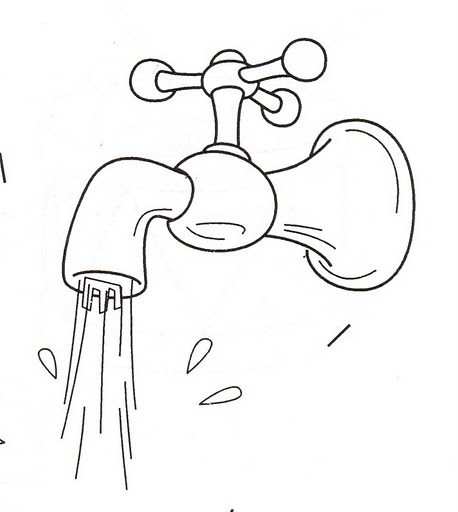 23.SUDA AÇAN ÇİÇEKLEREtkinlik Türü: Fen etkinliği (Bireysel etkinlik)Yaş Grubu   :KAZANIMLAR VE GÖSTERGELERİBilişsel Gelişim: Kazanım 1. Nesne/durum/olaya dikkatini verir. Göstergeleri: Dikkat edilmesi gereken nesne/durum/olaya odaklanır. Dikkatini çeken nesne/durum/olaya yönelik sorular sorar. Dikkatini çeken nesne/durum/olayı ayrıntılarıyla açıklar.Kazanım 17. Neden-sonuç ilişkisi kurar. Göstergeleri: Bir olayın olası nedenlerini söyler. Bir olayın olası sonuçlarını söyler.Dil Gelişim:Kazanım 7. Dinlediklerinin/izlediklerinin anlamını kavrar. Göstergeleri: Sözel yönergeleri yerine getirir. Dinlediklerini/izlediklerini açıklar. Dinledikleri/izledikleri hakkında yorum yapar.MATERYALLERÇiçek kalıbı, su, kaseSÖZCÜKLERKAVRAMLARAçık-kapalıÖĞRENME SÜRECİDeneye geçmeden önce çocuklara çiçekler hakkında neler bildikleri, bir çiçeğinoluşabilmesi için nelere gereksinim olduğu sorulur. Alınan cevaplar doğrultusunda çocuğa kısa hatırlatmalar yapılarak çiçeğin büyüme aşamaları anlatılır. Bir tomurcukken nasıl açıp yeşerdiği hakkında konuşulur. Çiçek için suyun öneminden bahsedilir. Daha sonra öğretmen ''Şimdi bir tomurcuğun su sayesinde nasıl yeşerip, çiçek olduğunu görelim'' der. Ve deney uygulanmaya başlanır.
           Her çocuk kendi çiçeğini katlı tarafı üste gelecek şekilde içi su dolu olan kaba yavaşça bırakır. Birkaç çiçek de susuz ortamda bırakılır. Çiçekler suyla temas ettiğinde yaprakları yavaş yavaş açılmaya başlar. Deneyin sonunda sudaki bütün çiçekler tamamen açılmış olmasına rağmen susuz ortamdaki çiçekler açılmayacaktır. DEĞERLENDİRMEDeney ile ilgili konuşulur. Çiçeklerin ihtiyaçları söylenir. Deneyin sonucu tartışılır.AİLE KATILIMIEvde bir bitkinin bakım görevini çocuklarına vermeleri istenir.UYARLAMAGÜNLÜK EĞİTİM AKIŞIOkul Adı         : …………...Tarih             :  18.12.2017Yaş Grubu (Ay)  : ……………Öğretmen Adı     : ……………GÜNE BAŞLAMA ZAMANI/ OYUN ZAMANIKAHVALTI, TEMİZLİKETKİNLİK ZAMANI•	“Önce-şimdi sonra” isimliokuma yazmaya hazırlıketkinliği (etkinlik 24)•	“Günleri tanıyalım” konulu bütünleştirilmiş Türkçe, oyun ve sanat etkinliği (etkinlik 25)GÜNÜ DEĞERLENDİRME ZAMANIEVE GİDİŞ GENEL DEĞERLENDİRMEÇocuk açısından:Program açısından:Öğretmen açısından:24. ÖNCE-ŞİMDİ-SONRAEtkinlik Türü:Okuma yazmaya hazırlık etkinliği (Bireysel etkinlik)Yaş Grubu   :KAZANIMLAR VE GÖSTERGELERİMotor Gelişim:Kazanım 4: Küçük kas kullanımı gerektiren hareketleri yapar. 
Göstergeleri: Kalemi doğru tutar.  Kalem kontrolünü sağlar. Çizgileri istenilen nitelikte çizer. Bilişsel Gelişim:Kazanım 18. Zamanla ilgili kavramları açıklar. Göstergeleri: Olayları oluş zamanına göre sıralar. Zaman ile ilgili kavramları anlamına uygun şekilde açıklar. Zaman bildiren araçların işlevlerini açıklar.MATERYALLERÇalışma sayfaları, kuru boyalarSÖZCÜKLERKAVRAMLARÖnce-şimdi-sonraÖĞRENME SÜRECİÖğretmen “Ben, küçük kaplanım. Taştan taşa atlarım. Etkinliği duyunca, sandalyeye konarım.” tekerlemesini söyleyerek çocukların masalara geçmesini sağlar.Tepe ortasında                                      Benim bir ağacım var,Gümüş tepsi (Ay)Her gün bir yaprak döker (Takvim)Benim adım iki hece                             Mavi bir çarşafım varÇalışırım gündüz-gece (Saat)Bütün dünyayı kaplar. (Gökyüzü)Bilmecelerden sonra öğretmen çocuklara “önce-şimdi-sonra” konulu çalışma sayfalarını dağıtır. Çalışma yönergelere uygun olarak tamamlanır. Ardından “farkları bulalım” çalışma sayfası dağıtılır ve çocuklardan iki resim arasındaki farkları bulmaları istenir. Öğretmen çalışmalara rehberlik eder.Ardından çocuklardan gemili resmi ve “önce-şimdi-sonra” kavramlarını kullanarak bir hikaye veya olay anlatmaları istenir. Çocuklar dikkatlice dinlenir ve tebrik edilir.DEĞERLENDİRMEBilmeceleri tahmin etmek zor oldu mu?Bilmeceler ne ile ilgiliydi?Emre önce ne yaptı?Sonra ne yaptı?Şimdi ne yapıyor?Resimlere bakarak hikaye anlatmak keyifli mi?Biz bu etkinlikten önce ne yaptık?Şimdi ne yapıyoruz?Sonra ne yapabiliriz?UYARLAMA25. GÜNLERİ TANIYALIMEtkinlik Türü: Türkçe, oyun ve sanat etkinliği(Bütünleştirilmiş bireysel ve büyük grup etkinliği)Yaş Grubu   :KAZANIMLAR VE GÖSTERGELERİDil Gelişimi:Kazanım 5. Dili iletişim amacıyla kullanır.Göstergeleri:Konuşma sırasında göz teması kurar. Jest ve mimikleri anlar. Konuşurken jest ve mimiklerini kullanır.  Konuşmayı başlatır. Konuşmayı sürdürür. Konuşmayı sonlandırır. Konuşmalarında nezaket sözcükleri kullanır. Sohbete katılır. Konuşmak için sırasını bekler. Duygu, düşünce ve hayallerini söyler. Duygu ve düşüncelerinin nedenlerini söyler.Kazanım 6. Sözcük dağarcığını geliştirir.Göstergeleri: Dinlediklerinde yeni olan sözcükleri fark eder ve sözcüklerin anlamlarını sorar. Sözcükleri hatırlar ve sözcüklerin anlamını söyler. Yeni öğrendiği sözcükleri anlamlarına uygun olarak kullanır. Zıt anlamlı, eş anlamlı ve eş sesli sözcükleri kullanır.Kazanım7. Dinlediklerinin/izlediklerinin anlamını kavrar. Göstergeleri: Sözel yönergeleri yerine getirir. Dinlediklerini/izlediklerini açıklar. Dinledikleri/izledikleri hakkında yorum yapar.Bilişsel Gelişim:Kazanım 18. Zamanla ilgili kavramları açıklar. Göstergeleri: Olayları oluş zamanına göre sıralar. Zaman ile ilgili kavramları anlamına uygun şekilde açıklar. Zaman bildiren araçların işlevlerini açıklar.MATERYALLEREtkinlik sayfaları, boyalar, tefSÖZCÜKLERKAVRAMLARDün-bugün-yarın, önce-şimdi-sonraÖĞRENME SÜRECİÇocuklarla dün-bugün-yarın kavramları ile ilgili sohbet edilir. Çocuklara dün ve bugün neler yaptıkları, yarın neler yapacakları sorulur. Dergi ve gazetelerden kesilen günlük yaşamla ilgili çeşitli olayları içeren resimler hakkında konuşulur. Çocukların seçtikleri resimlerde gördüklerini anlatmalarına yardımcı olmak için aşağıdakine benzer sorular sorulabilir:Resimde neler görüyorsun?Önce ne olmuş? Sonra ne olacak?Resimde görülen olay günün hangi zamanına ait?Olay nerede gerçekleşiyor olabilir?Bu olaya benzer bir durum yaşadın mı? Vb. Çocukların mümkün olduğunca birbirlerinden etkilenmeden kendi duygu ve düşüncelerini ifade etmelerine dikkat edilir.Ardından “Her güne bir gezi” adlı hikâye bilgisayardan dinletilir. HER GÜNE BİR GEZİMinik Kalpler Sınıfı’ndaki çocuklar, okul gezilerini çok seviyorlardı. Öğretmenleriyle ve arkadaşlarıyla vakit geçirmek onlara çok keyif veriyordu. Dün Minik Kalpler Sınıfı hep birlikte pikniğe gittiler. Bazıları ip atladı, bazıları uçurtma uçurdu, bazıları ise hoplayıp zıplayarak eğlendi. Temiz havanın tadını çıkardılar.Öğretmen, çocukların en çok hangi günü sevdiğini ve nedenlerini dinler.Bugün ise öğretmenleri ile birlikte lunaparka gideceklerdi. Lunaparka gelen çocuklar önce şaşkın şaşkın etrafı izlediler. Dönme dolaplar, atlı karıncalar hepsi çok güzel görünüyordu. Hangisinden başlayacaklarını bilemediler. Sırayla hepsine bindiler. Lunapark gezisi de çok eğlenceli geçti.Minik Kalpler Sınıfı gezi sonrası okula döndüler. Öğretmenleri onlara:— Dün pikniğe gittik, bugün ise lunaparka. Yarın kütüphane gezimiz var çocuklar, dedi.Buna sevinen tüm çocuklar mutlu bir şekilde evlerine gittiler.Ardından çocuklara “günler” isimli çalışma sayfaları dağıtılır ve çalışmalar yönergelere uygun olarak tamamlanır.Daha sonra öğretmen “Biz çalışkan arılarız. Vızır vızır vızırdarız. Zamanı gelince oyuna geçeriz.”diyerek çocukları masalara alır ve “NE YAPTIK?”isimli oyunun kurallarını anlatır.Öğretmen dün kavramının geçmiş, yaşanmış gün olduğunu; bugünün içinde bulunduğumuz gün; yarının ise uyuyup uyandığımız zaman gelecek gün olduğunun bilgisini verir. Öğretmen çeşitli aralıklarla yere üç çizgi çizer. Bir bölüm dün, bir bölüm bugün ve bir bölüm de yarın olur. Çocuklar çizginin başında yan yana dururlar. Öğretmen tefi çalmaya başlar. Çocuklar her tef çalışında bir çizginin üzerinden atlarlar. Öğretmen tefi bıraktığında çocuklar hangi bölmedeyse o bölüme uygun bir cümle kurarlar. 

”Dün okulda …yaptık.” 
”Bugün okulda …yaptık.” 
”Yarın okulda …yapacağız.” 

Yanlış cümle kuran çocuk yanar. Etkinlik çocukların ilgisi doğrultusunda devam eder.Ardından çocuklara “haftanın günleri” konulu sanat etkinliği sayfaları dağıtılır.Çocuklar günleri keserler ve gün çantasını hazırlayıp içine koyarlar. Her gün bu çantanın içinden o günün ismi çıkarılarak gösterilir.DEĞERLENDİRMEHikayemizin ismini hatırlıyor musunuz?Hikayemizde neler oluyordu?Günleri hatırlıyor musunuz? İş ve okul hangi günlerden oluyordu?Hafta sonu tatil günleri nelerdi?Sizin hafta sonunuz nasıl geçiyordu?Dün, bugün ya da yarın ile ilgili oynadığımız oyun hoşunuza gitti mi?Evinizde takvim var mı? Hangi çeşit takvim var?UYARLAMAGÜNLÜK EĞİTİM AKIŞIOkul Adı         : …………...Tarih             :  19.12.2017Yaş Grubu (Ay)  : ……………Öğretmen Adı     : ……………GÜNE BAŞLAMA ZAMANI/ OYUN ZAMANIKAHVALTI, TEMİZLİKETKİNLİK ZAMANI“Kare şeklini öğrenelim” isimli bütünleştirilmiş matematik ve oyun etkinliği (etkinlik 26) “ Patates baskısı yapıyoruz” isimli sanat etkinliği(etkinlik 27)GÜNÜ DEĞERLENDİRME ZAMANIEVE GİDİŞ GENEL DEĞERLENDİRMEÇocuk açısından:Program açısından:Öğretmen açısından:26. KARE ŞEKLİNİ ÖĞRENELİMEtkinlik Türü: Matematik ve oyun etkinliği ( Bütünleştirilmiş bireysel etkinlik)Yaş Grubu   :KAZANIMLAR VE GÖSTERGELERİBilişsel gelişim:
Kazanım 1. Nesne/durum/olaya dikkatini verir. Göstergeleri: Dikkat edilmesi gereken nesne/durum/olaya odaklanır. Dikkatini çeken nesne/durum/olaya yönelik sorular sorar.
Kazanım 5.Nesne ya da varlıkları gözlemler. Göstergeleri: Nesne/varlığın adını söyler
Kazanım 12: Geometrik şekilleri tanır.
Göstergeleri:  Gösterilen geometrik şeklin ismini söyler.Motor Gelişim:Kazanım 4: Küçük kas kullanımı gerektiren hareketleri yapar. 
Göstergeleri: Kalem kontrolünü sağlar. Kalemi doğru tutar.
Dil gelişimi:
Kazanım 10.Görsel materyalleri okur. Göstergeleri: Görselmateryalleri inceler. Görsel materyalleri açıklar.MATERYALLERFon karton, sepet, sınıftaki eşyalar, çalışma sayfaları, kalemler, bilgisayarSÖZCÜKLERKAVRAMLARKareÖĞRENME SÜRECİÇocuklarla “Ben, küçük kaplanım. Taştan taşa atlarım. Etkinliği duyunca, sandalyeyekonarım.” tekerlemesi söylenerek masalara geçilir.  Fon kartona çizilmiş bir kare şekli gösterilir ve karenin özelliklerinden söz edilir çocuklara.Kare ile ilgili tekerleme öğretilir.‘Ben bir kareyim
 Mendile benzerim
 Dört kenar,dört köşe
 Bana derler kare.’Tekerlemenin ardından çocuklara “Kare” konulu çalışma sayfaları dağıtılır ve yönergelere uygun olarak çalışma tamamlanır. “Kare” konulu animasyon izlenir ve çevrede kare şekline benzeyen nesneler incelenir.Ardından  oyun etkinliği için hazırlık yapılır.Öğretmen oyunu kurallarını anlatır. Sınıf ikiye ayrılır. Müzik açılır ve süre başlatılır. Gruplara ait  sepetler bırakılır. Verilen süre içinde kareye benzeyen en çok şekli toplayan grup oyunu kazanır. Bu oyun bireysel olarak da oynatılabilir. Çocukların ilgisi doğrultusunda etkinlik devam eder.				DEĞERLENDİRMEBugün hangi şekli öğrendik?Kare şekline benzeyen neler var?Kare şeklinin özellikleri neler?Oyunu sevdin mi? başka nasıl bir oyun oynayabiliriz?UYARLAMA27.PATATES BASKISI YAPIYORUZEtkinlik Türü: Sanat etkinliği (Bireysel etkinlik)Yaş Grubu   :KAZANIM GÖSTERGELERMotor Gelişim:Kazanım 4. Küçük kas kullanımı gerektiren hareketleri yapar. Göstergeleri: Değişik malzemeler kullanarak resim yapar. Malzemelere araç kullanarak şekil verir.MATERYALLERSuluboya, fırça, A4 resim kağıdı, su, boya önlüğü, patatesSÖZCÜKLERBaskıKAVRAMLARÖĞRENME SÜRECİÖğretmen masalara geçen çocuklara patates baskısı yapmaları için hazırlanmış olan patates kalıplarını, resim kağıtlarını ve sulu boyalarını verir.Öğretmen “Çocuklar sizce bu patateslerle ne yapacağız?” der ve çocukların cevaplarını dinler. Daha sonra “Evet çocuklar bu patateslere suluboya ile boyayarak baskı çalışması yapacağız. Şimdi önlüklerimizi giyelim ve çalışmamıza başlayalım.” der.Su kaplarını da dağıtan öğretmen çocukların çalışmalarına rehberlik eder.Bitirilen çalışmalar öğretmen tarafından toplanarak panoya asılır.DEĞERLENDİRMEHangi malzemeleri kullanarak resim yaptık?Patates baskısı daha önce hiç yaptınız mı?Baskı yaparak ne oluşturdunuz?Baskı yaparken hangi renkleri kullandınız?AİLE KATILIMIBir gün önce ailelerden bir adet patates göndermeleri istenir.UYARLAMAGÜNLÜK EĞİTİM AKIŞIOkul Adı         : …………...Tarih             :  20.12.2017Yaş Grubu (Ay)  : ……………Öğretmen Adı     : ……………GÜNE BAŞLAMA ZAMANI/ OYUN ZAMANIKAHVALTI, TEMİZLİKETKİNLİK ZAMANI•”Su ürünleri” isimli bütünleştirilmiş fen, sanat ve okuma yazmaya hazırlık etkinliği	(etkinlik 28) “Örüntü çalışmaları” isimli matematik etkinliği (etkinlik 29)GÜNÜ DEĞERLENDİRME ZAMANIEVE GİDİŞ GENEL DEĞERLENDİRMEÇocuk açısından:Program açısından:Öğretmen açısından:28.SU ÜRÜNLERİEtkinlik Türü:Fen, sanat ve okuma yazmaya hazırlık etkinliği (Bütünleştirilmiş bireysel etkinlik)Yaş Grubu   :KAZANIMLAR VE GÖSTERGELERİBilişsel Gelişim:Kazanım 1: Nesne/durum/olaya dikkatini verir.
Göstergeleri: Dikkat edilmesi gereken nesne/durum/olaya odaklanır. Kazanım 6: Nesne ya da varlıkları özelliklerine göre eşleştirir.
Göstergeleri: Nesne/varlıkları gölgeleri ya da resimleri ile eşleştirir.Dil Gelişimi :Kazanım 5: Dili iletişim amacıyla kullanır.
Göstergeleri:Sohbete katılır.  Konuşmak için sırasını bekler.Motor Gelişimi :Kazanım 4: Küçük kas kullanımı gerektiren hareketleri yapar. 
Göstergeleri: Malzemeleri yapıştırır.  Malzemeleri değişik şekillerde katlar. Nesneleri yeni şekiller oluşturacak biçimde bir araya getirir. Kalemi doğru tutar.  Kalem kontrolünü sağlar.
Çizgileri istenilen nitelikte çizer.MATERYALLERÇalışma sayfaları, kalemler, makas, yapıştırıcı, elişi kağıdıSÖZCÜKLERÜrün KAVRAMLARÖĞRENME SÜRECİÖğretmen “Ben, küçük kaplanım. Taştan taşa atlarım. Etkinliği duyunca, sandalyeye konarım.” tekerlemesini söyleyerek çocukların masalara geçmesini sağlar.Çocuklara bilmeceler sorulur.Pulları var, gelin değil. Suda bulunur kayık değil. 
Avuçta kayar, sabun değil. Bilemezsen karşımda eğil. (Balık)

Sert dış yüzeyi,
Deniz dibindedir onun erkekliği. (YENGEÇ)

Benim iki kolum var,
Onun sekiz kolu var,
Denizlerde yaşar. (Ahtapot)Kocamandır, denizde yaşar.
Tepesinden sular taşar. (Balina) Bilmecelerin ardından çocuklara su ürünleri hakkında neyi bilip bilmedikleri sorulur. Çocukların konu hakkındaki yorumları alınır. Öğretmen su ürünleri ile ilgili bilgilendirici videoyu açar.Videonun ardından çalışma sayfalarındaki yenebilen ve yenemeyen su ürünleri ile ilgili etkinlikler yönergelere uygun olarak yapılır. Öğretmen çalışmalara rehberlik eder.Ardından çizgi çalışmaları tamamlanır ve sudaki balıklar resmi boyanır.Bitirilen çalışmalar toplanır.Ardından çocuklarla daha önce öğrenilen “kırmızı balık” şarkısı söylenir. Şarkı söylenirken öğretmen elişi kağıtlarını dağıtır.Origami tekniği ile katlama balıklar yapılır. Yapılan balıklar öğretmenin hazırladığı deniz görünümlü kartona yapıştırılır.Grup çalışması panoda sergilenir.
DEĞERLENDİRMESu ürünü ne demek?Suda neler yetişir?İnsanlar sudaki ürünlerden nasıl faydalanır?Sen suda bir ürün olsaydın ne olmak isterdin? Neden?UYARLAMA29. ÖRÜNTÜ ÇALIŞMALARIEtkinlik Türü: Matematik etkinliği (Bireysel Etkinlik)Yaş Grubu   :KAZANIMLAR VE GÖSTERGELERİBilişsel Gelişim:
Kazanım 1. Nesne/durum/olaya dikkatini verir.
Göstergeleri: Dikkat edilmesi gereken nesne/durum/olaya odaklanır. Dikkatini çeken nesne/durum/olaya yönelik sorular sorar. Dikkatini çeken nesne/durum/olayı ayrıntılarıyla açıklar.
Kazanım 14. Nesnelerle örüntü oluşturur.
Göstergeleri: Modele bakarak nesnelerle örüntü oluşturur. En çok üç öğeden oluşan örüntüdeki kuralı söyler. Bir örüntüde eksik bırakılan öğeyi söyler, tamamlar. Nesnelerle özgün bir örüntü oluşturur.
Motor Gelişim:
Kazanım 4:Küçük kas kullanımını gerektiren hareketleri yapar.Göstergeleri: Kalemi doğru tutar Kalem kontrolünü sağlar.Sosyal ve Duygusal Gelişim:
Kazanım 15. Kendine güvenir. 
Göstergeleri: Grup önünde kendini ifade eder.MATERYALLERMandal, pipet, bardak, kalem, legolar, tahta bloklar, boncuklar, kalemler, çalışma sayfalarıSÖZCÜKLERÖrüntü KAVRAMLARÖĞRENME SÜRECİÇocuklarla sesli bir örüntü çalışması yapılır (pat-küt-pat-küt…diye devam eden). Öğretmen çocuklara pat-küt seslerini sırası ile çıkaracaklarını söyler ve pat diyerek süreci başlatır. 
• Ardından çocuklar bedenleriyle sesler çıkararak örüntü oluşturmaları için yönlendirilir (Örn: ellerini birbirine vur-ellerini şıklat, ellerini birbirine vur…şeklinde devam eden.)
• Çocuklara mandallar ve pipetler verilerek nesneler yardımıyla örüntü oluşturmaları istenir (mandal-pipet-mandal-pipet…örüntüsünün devam ettirilmesi için yönlendirilir). Daha sonra çocuklardan bu örüntünün altına bardak ve kalemlerden oluşan örüntü oluşturmaları istenir.
• Hangi nesneden sonra hangi nesne gelmiş, hangi sırayla nesneler konulmuş, bu örüntü nasıl devam etmeli gibi sorular sorularak örüntü sistemini daha iyi anlamaları sağlanır.
• Sınıf beş gruba ayrılarak masalara materyaller konur ve her grup bir masaya geçerek masalarda örüntü oluşturmaları istenir.
• Çocuklar örüntüleri oluşturduktan sonra müzik açılarak hep birlikte örüntü turuna çıkılır.
• Müzik durdurulduğunda hangi masanın önündelerse o masadaki örüntüye devam edilir. Masalardaki materyaller bitene kadar etkinlik sürdürülür.
• Çocuklar sırayla masaların başına gelirler ve her gruptaki çocuklar kendi örüntülerinin kurallarını arkadaşlarıyla paylaşır. Örüntü kuralına uymayan bir çalışma görüldüğünde öğretmen çalışmanın düzeltilmesine rehberlik eder.Ardından öğretmen tahtaya alt alta 1, 2, 3,1,2,3 sayılarını yazar. Sonra yanına tekrar alt alta 1, 2,3,1, yazar. Sonra yanına alt alta gelecek şekilde 1,2,3,1 ….. yazar ve çocuklardan devamında  ne yazmaları gerektiğini bulmaları istenir.doğru rakamları çocukların yazmasına yardım ederek kırmızı kalemle tahtaya yazar. Son olarak örüntü devam ettirme ilgili çalışma sayfası dağıtılarak rehber olunur.DEĞERLENDİRMEEtkinliğimizde hangi malzemeler vardı? Biz bu malzemelerle neler yaptık? Örüntü oluşturmak hoşunuza gitti mi? Örüntü oluştururken zorlandınız mı? En değişik örüntü hangisi oldu? Neden? Bahçeye çıkalım ve doğada kendiliğinden oluşmuş bir örüntü varsa bulalım  Başka nasıl örüntüler yapabiliriz sorusu sorularak cevaplar alınır. Çocukların cevapları denenir.UYARLAMAGÜNLÜK EĞİTİM AKIŞIOkul Adı         : …………...Tarih             :  21.12.2017Yaş Grubu (Ay)  : ……………Öğretmen Adı     : ……………GÜNE BAŞLAMA ZAMANI/ OYUN ZAMANIKAHVALTI, TEMİZLİKETKİNLİK ZAMANI“Şekiller ve sayılar” isimli bütünleştirilmiş matematik ve sanat  etkinliği (etkinlik30)“Gülelim, ritim tutalım” isimli müzik ve oyun etkinliği(etkinlik 31)GÜNÜ DEĞERLENDİRME ZAMANIEVE GİDİŞ GENEL DEĞERLENDİRMEÇocuk açısından:Program açısından:Öğretmen açısından:30. ŞEKİLLER VE SAYILAREtkinlik Türü: Sanat ve matematik etkinliği (Bütünleştirilmiş biireysel etkinlik)Yaş Grubu   :KAZANIMLAR VE GÖSTERGELERİMotor Gelişim :Kazanım 4: Küçük kas kullanımı gerektiren hareketleri yapar. 
Göstergeleri: Malzemeleri keser.  Malzemeleri yapıştırır. Nesneleri yeni şekiller oluşturacak biçimde bir araya getirir. . Malzemelere araç kullanarak şekil verir.Bilişsel Gelişim :Kazanım 3: Algıladıklarını hatırlar.
Göstergeleri: Nesne/durum/olayı bir süre sonra yeniden söyler.  Hatırladıklarını yeni durumlarda kullanır.Kazanım 4: Nesneleri sayar.
Göstergeleri Saydığı nesnelerin kaç tane olduğunu söyler. Kazanım 5: Nesne ya da varlıkları gözlemler.
Göstergeleri: Nesne/varlığın şeklini söyler. MATERYALLERResim kağıdı, elişi kağıdı, makas, yapıştırıcı, boya kalemleri, çalışma sayfalarıSÖZCÜKLERKAVRAMLARDaire, kare, üçgen1,2,3,4,5 sayılarıÖĞRENME SÜRECİÇocuklar masalara geçmek için öğretmen tarafından yönlendirilirler. Öğretmen ışıkları kapatır, arkasını dönüp ve 20’ye kadar sayar. 20 olduğunda ışıkları açar ve sınıfın düzenlenip düzenlenmediğini ve çocukları kontrol eder.Masalara oturan çocuklara etkinlik için resim kağıtları dağıtılır. Daha önceden elişi kağıtları ile hazırlanan büyüklü küçüklü şekiller ve sayılar çocuklara dağıtılır. Çocuklardan bu şekilleri ve sayıları kullanarak nasıl bir resim yapabileceklerini düşünmeleri ve beyin fırtınası yapmaları istenir.Makaslarını ve yapıştırıcılarını alan çocuklar etkinliğe başlarlar. Oluşturdukları resimleri arkadaşlarına anlatırlar.Bitirilen çalışmalar panoda sergilenir.Ardından “sayılar ve şekiller” konular tekrar etme çalışmaları öğretmenin rehberliğinde tamamlanır. Öğretmen çocukları izler ve notlar alır.				DEĞERLENDİRMEŞekilleri ve sayıları kullanarak ne yaptık?Kendi başına bir şey oluşturmak hoşuna gitti mi?Şekillerle ve sayılarla başka neler yapabiliriz?UYARLAMA31. GÜLELİM, RİTİM TUTALIMEtkinlik Türü: Müzik ve oyun etkinliği (Bütünleştirilmiş büyük grup etkinliği)Yaş Grubu   :KAZANIMLAR VE GÖSTERGELERİBilişsel Gelişim:Kazanım 1. Nesne/durum/olaya dikkatini verir. Göstergeleri: Dikkat edilmesi gereken nesne/durum/olaya odaklanır. Dil Gelişimi:Kazanım 2. Sesini uygun kullanır. Göstergeleri: Konuşurken/şarkı söylerken nefesini doğru kullanır. Konuşurken/şarkı söylerken sesinin tonunu, hızını ve şiddetini ayarlar.Motor Gelişim:Kazanım 5: Müzik ve ritim eşliğinde hareket eder.
Göstergeleri: Nesneleri kullanarak ritim çalışması yapar.MATERYALLERKüçük top veya bir nesne, dosya kağıdı, çalışma sayfalarıSÖZCÜKLERKAVRAMLARYukarıda-aşağıdaÖĞRENME SÜRECİÖğretmen, “Biz çalışkan kaplanlarız. Kükreriz, zıplarız.  Müzik zamanı şarkılar söyleriz.” tekerlemesi söylenerek çocukların daire şeklinde dizilmelerine rehberlik edilir. Öğretmen oyun alanına geçen çocuklara “ÇOK GÜLELİM” isimli oyunu oynayacaklarını söyler ve oyunun kurallarını anlatır.ÇOK GÜLELİMOYUNU :Öğretmen çocuklardan minderlere oturmalarını ister. Öğretmen elinde bir nesne ile çocukların göreceği bir yere oturur.Eline bir nesne alır. Öğretmen elindeki nesneyi havaya doğru atar ve yakalar. Çocuklar bu sırada (nesne havada iken) gülmeye başlar. Öğretmen nesneyi tutunca gülmemeleri gerekir. Halen gülmeyi devam ettire n olur ise bir süre oyun dışı kalır. Yanılmadan oyunu tamamlayan, oyunun galibi sayılır ve lider oyuncu olma hakkını kazanır.Oyun çocukların ilgi ve isteklerine göre bir süre devam eder.Ardından çocuklarla ritim çalışması yapmak için ellerine dosya kağıtları verilir. Nefes açma çalışması yapılır. Çocuklar tuttukları kağıtlara üflerler. Bir süre “nefes al, üfle” komutları uygulanır. Ardından ritim çalışmasına geçilir. “1” yazılı kısımlarda kâğıda işaret parmağı ile heceleme sayısı kadar vurulur. (Ev-velza - man i - çin - de...) “2” yazılı kısımlarda kâğıdı iki elle kavrayıp her hecede bir hışırdatma sesi çıkarılır. Bu çalışmayı farklı ritimlerle daha eğlenceli hâle getirebiliriz. DEĞERLENDİRMEOyunumuzu nasıl oynadık? Kurallar nelerdi?Daha önce bu oyunu oynamış mıydın?Başka nasıl oynayabiliriz bu oyunu?En çok ne zaman gülersin? En çok neye sevinirsin?Ritim çalışmasını sevdin mi?Bu çalışmayı başka hangi nesnelerle yapabiliriz?UYARLAMAGÜNLÜK EĞİTİM AKIŞIOkul Adı         : …………...Tarih             :  22.12.2017Yaş Grubu (Ay)  : ……………Öğretmen Adı     : ……………GÜNE BAŞLAMA ZAMANI/ OYUN ZAMANIKAHVALTI, TEMİZLİKETKİNLİK ZAMANI•”Tekrar Edelim” isimli bütünleştirilmiş fen, matematik ve Türkçe etkinliği(etkinlik 32) “Aspirin” isimli oyun etkinliği (etkinlik 33)GÜNÜ DEĞERLENDİRME ZAMANIEVE GİDİŞ GENEL DEĞERLENDİRMEÇocuk açısından:Program açısından:Öğretmen açısından:32. TEKRAR EDELİMEtkinlik Türü: Türkçe ve matematik etkinliği( Bütünleştirilmiş bireysel etkinlik)Yaş Grubu   :KAZANIMLAR VE GÖSTERGELERİBilişsel gelişim.Kazanım 3: Algıladıklarını hatırlar.
Göstergeleri:  Nesne/durum/olayı bir süre sonra yeniden söyler.  Hatırladıklarını yeni durumlarda kullanır. Nesne/durum/olayı bir süre sonra yeniden söyler.
Kazanım 4: Nesneleri sayar.
Göstergeleri: Saydığı nesnelerin kaç tane olduğunu söyler. Belirtilen sayı kadar nesneyi sayar. Belirtilen sayı kadar nesneyi gösterir. Sıra bildiren sayıyı söyler.Motor Gelişim:Kazanım 4: Küçük kas kullanımı gerektiren hareketleri yapar. 
Göstergeleri:  Kalemi doğru tutar. Kalem kontrolünü sağlar. Çizgileri istenilen nitelikte çizer. MATERYALLERçalışma sayfaları, kalemlerSÖZCÜKLERKAVRAMLARAz - Çok, Tam - Yarım, Sarı Renk, Katı - Sıvı, Erimek - Donmak, 4 Sayısı, Aydınlık - Karanlık, Sabah - Öğle - Akşam, Gece - Gündüz, 5 Sayısı, Şişman - Zayıf, Önce - Şimdi - Sonra, Dün - Bugün - Yarın, KareÖĞRENME SÜRECİÇocuklarla “Ben, küçük kaplanım. Taştan taşa atlarım. Etkinliği duyunca, sandalyeyekonarım.” tekerlemesi söylenerek masalara geçilir.  Çocuklara çalışma sayfaları dağıtılır. Çalışma sayfalarındaki sorular cevaplanır. Öğrenilen kavramlar, sayılar, şekiller tekrar edilir.Su ile ilgili bilgiler pekiştirilir.Su ile ilgili sorular sorulur ve cevaplanır.Çalışmaların ardından malzemeler toplanır.*Su konuları ile ilgili bir değerlendirme yapılır. Çocuklarla su ile ilgili yapılan tüm etkinlikler tekrar hatırlanır. Yapılan etkinlikler sergilenir. Veliler davet edilip sergiyi gezmeleri istenebilir. İsteyen çocuklar proje defterlerindeki sunumlarını gerçekleştirirler.				DEĞERLENDİRMEBu zamana kadar neler öğrendik?Su nedir?Su nasıl oluşur?Su kaynakları nelerdir?Su neden önemlidir?Su olmazsa ne olur?Suyun kaldırma kuvveti nedir?Suyun hâlleri nelerdir?Su ürünleri nelerdir?Su kristalleri nelerden etkilenir?Suyu kullanırken nelere dikkat etmeliyiz?UYARLAMA33. ASPİRİNEtkinlik Türü: Oyun etkinliği (Büyük grup etkinliği)Yaş grubu:KAZANIMLAR VE GÖSTERGELERİBilişsel Gelişim :Kazanım 1: Nesne/durum/olaya dikkatini verir.
Göstergeleri:Dikkat edilmesi gereken nesne/durum/olaya odaklanırKazanım 3: Algıladıklarını hatırlar.
Göstergeleri: Nesne/durum/olayı bir süre sonra yeniden söyler. Motor Gelişim :Kazanım 1: Yer değiştirme hareketleri yapar.
Göstergeleri: Yönergeler doğrultusunda koşar. MATERYALLERSÖZCÜKLERKAVRAMLARÖĞRENME SÜRECİÖğretmen çocukları toplarken “ben bir küçük trenim, tıngır mıngır gezerim, vagonlarım sıralı, oyun alanına varmalı” tekerlemesini söyler ve çocukları sıra halinde arkasında toplayarak önce hazırlanmaya ardından bahçeye çıkarlar.İki aşamalı bir kovalamaca oyunudur. Kalabalık bir grupla oynandığında daha zevkli olur.Oyundan önce bir doktor seçilir. Doktor 1'den 10'a kadar bir sayıyı aklından tutar ve diğer oyunculardan bu sayıyı tahmin etmelerini ister. Oyuncular sırayla tahminde bulunurlar. Sayıyı bulanlar doktorun yardımcısı olur ve ebelikten kurtulur. Kimse bilemezse herkes yeniden tahminde bulunur. İkinci turda doktor yeniden bir sayı tutar ve bu süreç sayıyı bilemeyen bir kişi kalana (diğer oyuncuların hepsi doktorun yardımcısı olana) kadar devam eder. Sona kalan (doktorun yardımcısı olamayan) çocuk ebe olur.Ebe, diğer oyuncuları yakalamaya çalışır. Birini yakaladığında "Aspirin!" diye bağırır. Yakalanan oyuncu da ebeye katılır ve diğerlerini yakalamaya çalışır. Sona kalan (yakalanmayan) oyuncu oyunu kazanır.Aspirin oyununda oyuncu sayısı az ise doktor daha küçük (örneğin 1'den 5'e kadar) bir sayı tutabilir.DEĞERLENDİRMEOyunumuzun adı neydi?Oyunun kuralları neydi?Oyunu nasıl oynadık?Bu oyunu oynarken ne hissettin?Bu oyunu daha önce oynadın mı?UYARLAMAGÜNLÜK EĞİTİM AKIŞIOkul Adı         : …………...Tarih             :  25.12.2017Yaş Grubu (Ay)  : ……………Öğretmen Adı     : ……………GÜNE BAŞLAMA ZAMANI/ OYUN ZAMANIKAHVALTI, TEMİZLİKETKİNLİK ZAMANI“Uzay Nedir?” isimli bütünleştirilmiş Türkçe, okuma yazmaya hazırlık etkinliği (etkinlik 34) “Uzayda yürüyüş” isimli drama etkinliği(etkinlik 35)GÜNÜ DEĞERLENDİRME ZAMANIEVE GİDİŞ GENEL DEĞERLENDİRMEÇocuk açısından:Program açısından:Öğretmen açısından:34. UZAY NEDİR?Etkinlik Türü: Türkçe, okuma yazmaya hazırlık etkinliği (Bütünleştirilmiş büyük grup etkinliğiYaş Grubu   :KAZANIMLAR VE GÖSTERGELERİDil Gelişimi:Kazanım 5. Dili iletişim amacıyla kullanır. Göstergeleri: Konuşma sırasında göz teması kurar. Jest ve mimikleri anlar. Konuşurken jest ve mimiklerini kullanır.  Konuşmayı başlatır. Konuşmayı sürdürür. Konuşmayı sonlandırır. Konuşmalarında nezaket sözcükleri kullanır. Sohbete katılır. Konuşmak için sırasını bekler. Duygu, düşünce ve hayallerini söyler. Duygu ve düşüncelerinin nedenlerini söyler.Motor Gelişim:Kazanım 4: Küçük kas kullanımı gerektiren hareketleri yapar. 
Göstergeleri: Kalemi doğru tutar.  Kalem kontrolünü sağlar. Çizgileri istenilen nitelikte çizer. Bilişsel Gelişim:Kazanım 2. Nesne/durum/olayla ilgili tahminde bulunur. Göstergeleri: İpuçlarını birleştirerek tahminini söyler. Gerçek durumu inceler. Tahmini ile gerçek durumu karşılaştırır.MATERYALLERçalışmasayfaları, kuru boyalar, bilgisayarSÖZCÜKLERAy, saat, takvim, gökyüzü, dünya, astronot, bilim, uzay, yıldızKAVRAMLARGece-gündüz, sabah-öğle-akşam, önce-şimdi-sonraÖĞRENME SÜRECİÖğretmen “Ben, küçük kaplanım. Taştan taşa atlarım. Etkinliği duyunca, sandalyeye konarım.” tekerlemesini söyleyerek çocukların masalara geçmesini sağlar.Tepe ortasında                                      Benim bir ağacım var,Gümüş tepsi (Ay)Her gün bir yaprak döker (Takvim)Benim adım iki hece                             Mavi bir çarşafım varÇalışırım gündüz-gece (Saat)Bütün dünyayı kaplar. (Gökyüzü)Bilmecelerden sonra öğretmen çocuklara “AYDA HAYAT VAR MI?” isimli hikayeyi kuklalar yardımıyla anlatır. AYDA HAYAT VAR MI?Ayberk’in babası uzay, bilim araştırma merkezinde astronot olarak çalışıyordu. Ayda hayat araştırması için Ay’a gidecek ekibin içinde Ayberk’in babası da vardı. Astronot Ahmet Bey, oğlu Ayberk ve eşiyle vedalaştıktan sonra uzay gemisine bindi. Gemi uzaya fırlatıldığında Ayberk, “Keşke ben de o geminin içinde olsaydım!”diye düşündü. Ayı çok merak ediyordu. Üstelik babasını daha şimdiden özlemişti bile. Bir kaç gün sonra Ayberk ve annesi tekrar araştırma merkezine geldiler. Ayberk gördüklerine inanamıyordu. Bilgisayar ekranında babası ve ekip arkadaşları vardı. Ellerindeki bilgileri merkeze bildiriyorlardı. Görevlilerden biri Ayberk’e: Babana merhaba demek ister misin? dedi.Ayberk:  Merhaba babacığım!...Babası:  Merhaba sevgili oğlum... Nasılsın?Ayberk:  İyiyim babacığım. Bak annem de burada.Babası: Ben ve arkadaşlarım iyiyiz. Ay’da geceleri çok soğuk biraz üşüyoruz.Ayberk: Babacığım Ay mı güzel, Dünya mı?Babası: Tabii ki dünya güzel oğlum. Buradan harika görünüyor. Kocaman bir mavi topa benziyor. Ormanlar yeşil, dağlar kahverengi... Fotoğraflarını çektim gelince göstereceğim.Ayberk: Babacığım neden yavaş yürüyorsun?Babası: Burada yer çekimi kuvveti dünyadakinden daha az o nedenle uçar gibi yürüyoruz.Ayberk: Peki sırtındaki tüp?Babası: Oksijen tüpü. Ay’da oksijen yok. Görüyorsun ya oğlum. Ay yaşanacak yer değil. En güzel gezegen Dünya; çünkü orda hayat var. Dünya’yı çok özledim. Havasını, suyunu, mis kokulu çiçeklerini ve annenin yemeklerini ...Annesi:  Ne zaman döneceksiniz?Babası: İletişim uydusunu bugün yerleştireceğiz. Ay’da yaşama dair hiç bir iz yok. Sanırım görev kısa zamanda sona erecek. Öyle değil mi, başkanım?Başkan: Evet, Ahmet Bey yarın dönüyorsunuz. Görüşmek üzere.Ahmet Bey: Görüşürüz başkan!Ayberk:Baba gelirken bana ne getireceksin?Babası, “Yıldızları toplayıp getireceğim.” deyince merkezdeki herkes güldü. Uzaydan da gülme sesleri geliyordu. Ayberk’te güldü, babasına el salladı.Hikayenin ardından çocuklarla sohbet edilir ve uzayla ilgili bilgilendirici video izlenir.Videodan sonra “uzay nedir” ,  “uzayda neler vardır?”,  “çizgi çalışması” konulu çalışma sayfaları yönergelere uygun olarak tamamlanır. Öğretmen çalışmalara rehberlik eder.DEĞERLENDİRMEBilmeceleri tahmin etmek zor oldu mu?Bilmeceler ne ile ilgiliydi?Dinlediğiniz hikayenin ismini hatırlıyor musunuz?Hikayede Ayberk’in babasının görevi neydi? Ayberk’in babası nereye gitti?Ayberk’in babası ayda neden yavaş yürüyordu?Ayberk’in babası sırtında neden oksijen tüpü taşıyordu?Ayda mı hayat daha güzel dünyada mı sence?Uzay da gece veya gündüz var mıdır?AİLE KATILIMIAilelere evlerinde çocuklarıyla birlikte uzay ile ilgili araştırma yapıp okula gerekli dokümanları göndermeleri istenir.UYARLAMA35. UZAYDA YÜRÜYÜŞEtkinlik Türü: Drama hazırlık etkinliği (Büyük grup etkinliğiYaş Grubu   :KAZANIMLAR VE GÖSTERGELERİSosyal duygusal gelişim:Kazanım 15: Kendine güvenir.
Göstergeleri:  Grup önünde kendini ifade eder.  Gerektiği durumlarda farklı görüşlerini söyler. Gerektiğinde liderliği üstlenir.Dil Gelişimi:Kazanım 8. Dinlediklerini/izlediklerini çeşitli yollarla ifade eder. Göstergeleri: Dinlediklerini/izlediklerini resim, müzik, drama, şiir, öykü gibi çeşitli yollarla sergiler.MATERYALLERSınıftaki tüm materyallerSÖZCÜKLERKAVRAMLARÖĞRENME SÜRECİÖğretmen “Ben, küçük kaplanım. Taştan taşa atlarım. Etkinliği duyunca, sandalyeye konarım.” tekerlemesini söyleyerek çocukların masalara geçmesini sağlar.Çocuklar üçerli gruplara ayrılırlar.Çocuklardan uzayla ilgili bir olay düşünmelerini ve arkadaşlarıyla bu olayı canlandırmaları istenir.Çocuklar rollerine uygun malzemeleri alırlar ve oyunlarını canlandırırlar.Oyun öğretmenin farklı yönergeleriyle de devam edebilir. Çocuklar da yönlendirebilirler. Her oyun sonunda çocuklarla değerlendirme yapılır.DEĞERLENDİRMEOyunumuzda neler yaptık?Rolünü sevdin mi? neden?Rolünü sevmediysen neden sevmedin?Şu an uzayda olmak ister miydin? Uzayda neler yapmak isterdin?UYARLAMAGÜNLÜK EĞİTİM AKIŞIOkul Adı         : …………...Tarih             :  26.12.2017Yaş Grubu (Ay)  : ……………Öğretmen Adı     : ……………GÜNE BAŞLAMA ZAMANI/ OYUN ZAMANIKAHVALTI, TEMİZLİKETKİNLİK ZAMANI”Alıştırmalar” isimli bütünleştirilmiş matematik ve okuma yazmaya hazırlık etkinliği(etkinlik 36) “Yeni yıl” isimli müzik etkinliği(etkinlik 37)GÜNÜ DEĞERLENDİRME ZAMANIEVE GİDİŞ GENEL DEĞERLENDİRMEÇocuk açısından:Program açısından:Öğretmen açısından:36. ALIŞTIRMALAREtkinlik Türü: Matematik ve okuma yazmaya hazırlık etkinliği (Bütünleştirilmiş bireysel etkinlik)Yaş Grubu   :KAZANIMLAR VE GÖSTERGELERİBilişsel gelişim:  
Kazanım 1:Nesne/durum/olaya dikkatini verir.Göstergeler: Dikkatini çeken nesne/durum/olaya yönelik sorular sorar.
Kazanım 4: Nesneleri sayar.
Göstergeleri: Saydığı nesnelerin kaç tane olduğunu söyler.                    Kazanım 5:Nesne ya da varlıkları gözlemler. Göstergeler: Nesne/varlığın adını söyler, şeklini, uzunluğunu, rengini söyler.  Motor gelişim:
Kazanım 4. Küçük kas kullanımı gerektiren hareketleri yapar. Göstergeleri: Kalemi doğru tutar. Kalem kontrolünü sağlar. Çizgileri istenilen nitelikte çizer.
MATERYALLERÇalışma kağıtları, kalemlerSÖZCÜKLERKAVRAMLARYukarı-aşağıÖĞRENME SÜRECİÇocuklar etkinlik için tekerlemeler söylenerek masalara alınır.“say-eşleştir” konulu çalışma sayfaları dağıtılır ve varlıklardan aynı sayıda olanlar bulunup eşleştirilir.Ardından “çizgi çalışmaları” sayfası dağıtılır ve nesnelerin duruş yönlerine göre oklar çizilir.Son olarak yine çizgi çalışması sayfaları dağıtılır ve nesnelerin duruş yönlerine uygun olarak çizgiler çizilir.Öğretmen çalışmalara rehberlik eder.Etkinliğin bitiminde sınıf toplanır.DEĞERLENDİRMEEtkinliğimizde neler yaptık?Bunları yaparken zorlandın mı?En çok hangisini sevdin? Neden?UYARLAMA37. YENİ YILEtkinlik Türü: Müzik  etkinliği (Büyük grup etkinliği)Yaş Grubu   :KAZANIMLAR VE GÖSTERGELERİDil Gelişimi:Kazanım 2. Sesini uygun kullanır. Göstergeleri: Konuşurken/şarkı söylerken nefesini doğru kullanır. Konuşurken/şarkı söylerken sesinin tonunu, hızını ve şiddetini ayarlar.Motor Gelişim:Kazanım 5. Müzik ve ritim eşliğinde hareket eder. Göstergeleri: Bedenini, nesneleri ve vurmalı çalgıları kullanarak ritim çalışması yapar.MATERYALLERritim aletleriSÖZCÜKLERKAVRAMLARÖĞRENME SÜRECİÇocuklarla “Ben, küçük kaplanım. Taştan taşa atlarım. Etkinliği duyunca, sandalyeye konarım.” tekerlemesi söylenerek sandalyelere oturulur.Öğretmen çocuklara “31 Aralık gecesi saat yirmi dörtte eski yıl biter. Yeni bir yıl başlar. 1 Ocak yeni yılın ilk günüdür. Her yeni yılda bir yaş daha büyürüz. Yeni yılın sağlıklı ve mutlu geçmesini dileriz. Yarın yeni yıla gireceğiz ve bir yaş daha büyüyeceksiniz.” diyerek sohbet eder.Öğretmen çocukları daha sonra müzik alanına alarak, minderlere oturtturur. “Şimdi hep beraber balon şişirelim, mum üfleyelim, çorba içelim, çiçek koklayalım” der ve sırayla ses açma çalışmalarını yapmalarını sağlar. Ardından çocuklara ritim aletlerini dağıtır ve YENİ YIL şarkısı bölüm bölüm çocuklara öğretilir. Ardından hep birlikte ritim tutularak tekrar edilir. YENİ YILYeni yıl, yeni yıl,  yeni yıl	             Eski yıl sona erdi	Bu yıl olsun kutlu bir yıl Bizlere kutlu olsun 		             Yepyeni bir yıl geldi	                   Bu yıl olsun hey heyYeni yıl, yeni yıl,  yeni yıl                  Bu yıl olsun mutlu bir yıl Sizlere kutlu olsun 		             Bu yıl olsun hey hey		DEĞERLENDİRMEEski yılın son günü hangi gündür?Yeni yılın ilk günü hangi gündür?Şarkıyı beğendin mi?Şarkıya ritim aletleriyle eşlik etmek eğlenceli miydi?UYARLAMAGÜNLÜK EĞİTİM AKIŞIOkul Adı         : …………...Tarih             :  27.12.2017Yaş Grubu (Ay)  : ……………Öğretmen Adı     : ……………GÜNE BAŞLAMA ZAMANI/ OYUN ZAMANIKAHVALTI, TEMİZLİKETKİNLİK ZAMANI•”Uzaylı Dostum Mamika” isimli bütünleştirilmiş Türkçe, okuma yazmaya hazırlık etkinliği	(etkinlik 38)•”Kutlama kartı” isimli sanat etkinliği(etkinlik 39)GÜNÜ DEĞERLENDİRME ZAMANIEVE GİDİŞ GENEL DEĞERLENDİRMEÇocuk açısından:Program açısından:Öğretmen açısından:38. UZAYLI DOSTUM MAMİKAEtkinlik Türü: Türkçe, okuma yazmaya hazırlık etkinliği	(Bütünleştirilmiş bireysel etkinlik ve büyük grup etkinliği)Yaş Grubu   :KAZANIMLAR VE GÖSTERGELERİDil Gelişimi:Kazanım 4. Konuşurken dilbilgisi yapılarını kullanır. Göstergeleri: Cümle kurarken isim, fiil, sıfat, bağlaç, çoğul ifadeler, zarf, zamir, edat, isim durumları ve olumsuzluk yapılarını kullanır.Kazanım 5. Dili iletişim amacıyla kullanır. Göstergeleri: Sohbete katılır. Konuşmak için sırasını bekler. Duygu, düşünce ve hayallerini söyler. Duygu ve düşüncelerinin nedenlerini söyler.Motor Gelişim:Kazanım 4. Küçük kas kullanımı gerektiren hareketleri yapar. Göstergeleri: Kalemi doğru tutar. Kalem kontrolünü sağlar. Çizgileri istenilen nitelikte çizer.Bilişsel Gelişim:Kazanım 1. Nesne/durum/olaya dikkatini verir. Göstergeleri: Dikkat edilmesi gereken nesne/durum/olaya odaklanır.MATERYALLERÇalışma sayfaları, kuru boyalar, bilgisayarSÖZCÜKLERKAVRAMLARÖĞRENME SÜRECİÖğretmen çocukların dikkatini çeker ve bilinen parmak oyunlarını oynatır.Ardından çocuklar “Uzaylı dostum mamika” isimli hikayeyi okur.UZAYLI DOSTUM MAMİKAPoyraz, her gece gökyüzünü izlerken iç çekermiş: - Ah, keşke uzaya çıkabilsem. Oradaki yaşamı görebilsem, dermiş. Bir gece tam uykuya dalacağı sırada her tarafı mor bir ışık kaplamış. Poyraz, yatağından kalkmış. Mor ışık yüzünden gözleri kamaştığı için hiçbir şey görememiş. Bir süre sonra ışığın şiddeti azalmış. O da ne! Karşısında sivri kulakları, eğri büğrü kollu bacaklı, koca gözlü biri ona gülümsüyormuş. Bir şey hem bu kadar tuhaf hem de bu kadar şirin nasıl görünebilir anlayamamış Poyraz. Poyraz, bunu düşünürken sevimli uzaylı; - Sakın korkma sevimli çocuk benim adım Mamika. Hani sen her gece gökyüzüne bakarken uzaya çıkmayı hayal ediyorsun ya! Dayanamadım ben. Ailemden sonunda izin aldım ve seni uzaya çıkarmak için geldim, demiş. Poyraz, nedense Mamika’yı çok sevmiş. Onun kötü niyetli olmadığını da anlayınca elini tutmuş: - Hadi gidelim o zaman, demiş. O anda Poyraz’ın üzerinde yine o mor ışık belirmiş. Poyraz: - Mamika, sen gelirken de bu mor ışık vardı. Ne işe yarıyor bu ışık, diye sormuş. Mamika: - Bu ışık, uzay yolculuğu sırasında seni koruyacak ve nefes alıp vermeni sağlayacak, demiş. Poyraz, bunun çok ilginç olduğunu düşünmüş. Bu sırada ise gökyüzüne doğru yükselmeye başlamışlar. Poyraz, yükseldikçe dünyada kalan her şeyin çok küçüldüğünü fark etmiş. Çok geçmeden bulutların üstüne kadar çıkmışlar. Poyraz, her şeye şaşkın şaşkın bakıyormuş. Küçülen evler, küçülen insanlar, büyüyen bulutlar… Hepsi çok ilginçmiş. Mamika, Poyraz’ı kendi evinin bulunduğu Mars gezegenine götürmüş. Mars gezegeni toz ve kayalıklarla kaplı bir yermiş. Mars gezegeninde biraz gezindikten sonra güneşe doğru ilerlemişler. Güneş çok sıcak olduğu için onu uzaktan izlemek zorunda kalmışlar. Ardından Ay’a, sonrada yıldızlara gitmişler. Uzayda her şey çok ilginç ve güzelmiş. Eve dönmeden önce Mamika’nın uzaylı arkadaşlarıyla uzay dansı yapmışlar. Artık eve dönme vakti geldiğinde Poyraz, Güneş’e, Ay’a ve yıldızlara el sallamış. Uzaylı dostlarına sarılmış. Mamika ile vedalaşıp elinden tutmuş ve bir anda kendini yatağında bulmuş. Bir rüya mı görmüş bilinmez ama Poyraz çok mutlu olmuş. Bir rüya bile olsa sanki gerçekten yaşamış gibiymiş. Uzayla ilgili hayaller kurmaya devam ederek tekrar uyumuş.Hikaye hakkında sohbet edilir.Hikayenin ardından masalara geçilir ve derse hazırlık yapılır.Çocuklarla“cümle anlama” çalışma sayfaları çalışılır. Daha sonra “muhakeme” çalışma sayfaları yönergelere uygun olarak tamamlanır.Son olarak “ yolu bulalım” sayfasında çizgiler dikkatlice tamamlanır. Öğretmen çalışmalara rehberlik eder.DEĞERLENDİRMEHikayemizin adı neydi?Uzaylı mamika nasıl biriydi?Poyraz ne yapmak istiyordu?Sen poyrazın yerinde olmak ister miydin?Uzaya gitsen neler yapardın?UYARLAMA39. KUTLAMA KARTIEtkinlik Türü: Sanat etkinliği ( Bireysel etkinlik)Yaş Grubu   :KAZANIMLAR VE GÖSTERGELERİBilişsel gelişim:Kazanım 18: Zamanla ilgili kavramları açıklar.
Göstergeleri: Zaman ile ilgili kavramları anlamına uygun şekilde açıklar. 
Motor Gelişim:Kazanım 4: Küçük kas kullanımı gerektiren hareketleri yapar. 
Göstergeleri: Malzemeleri keser. Malzemeleri değişik şekillerde katlar. Malzemeleri yapıştırır.MATERYALLEREtkinlik sayfası, makas, yapıştırıcı, boyalarSÖZCÜKLERKAVRAMLARÖĞRENME SÜRECİÖğretmen, “Biz çalışkan kaplanlarız. Kükreriz, zıplarız. Etkinlik zamanı gelince sandalyeye.”  tekerlemesi söylenerek “yeni yıl kutlama kartı” yapmak için masalara geçilir.Etkinlik sayfaları ve diğer malzemeler alınır.Yönergelere uygun olarak kart hazırlanır.Etkinlik sırasında yeni hakkında sohbet edilir.Hazırlanan kartlar evlere götürülür.				DEĞERLENDİRMEKartı hazırlamak için hangi malzemeleri kullandık?Bu kartı neden hazırladık?Bu kartı kime vermek istiyorsun?UYARLAMAGÜNLÜK EĞİTİM AKIŞIOkul Adı         : …………...Tarih             :  28.12.2017Yaş Grubu (Ay)  : ……………Öğretmen Adı     : ……………GÜNE BAŞLAMA ZAMANI/ OYUN ZAMANIKAHVALTI, TEMİZLİKETKİNLİK ZAMANI•”İlginç bilgiler ” isimli Türkçe etkinliği (etkinlik 40)•”Örüntü aktarma” isimli matematik etkinliği(etkinlik 41)GÜNÜ DEĞERLENDİRME ZAMANIEVE GİDİŞ GENEL DEĞERLENDİRMEÇocuk açısından:Program açısından:Öğretmen açısından:40. İLGİNÇ BİLGİLEREtkinlik Türü: Türkçe etkinliği (Bireysel etkinlik)Yaş Grubu   :KAZANIMLAR VE GÖSTERGELERİBilişsel Gelişim :Kazanım 2:Nesne/durum/olayla ilgili tahminde bulunur.
Göstergeleri: Nesne/durum/olayla ilgili tahminini söyler. Dil Gelişimi:Kazanım 4. Konuşurken dilbilgisi yapılarını kullanır. Göstergeleri: Cümle kurarken isim, fiil, sıfat, bağlaç, çoğul ifadeler, zarf, zamir, edat, isim durumları ve olumsuzluk yapılarını kullanır.Kazanım 5. Dili iletişim amacıyla kullanır. Göstergeleri: Sohbete katılır. Konuşmak için sırasını bekler. Duygu, düşünce ve hayallerini söyler. Duygu ve düşüncelerinin nedenlerini söyler.
MATERYALLERÇalışma sayfaları, kalemler, bilgisayarSÖZCÜKLERKAVRAMLARÖĞRENME SÜRECİÖğretmen “biz çalışkan arılarız, vızır vızır dolaşırız, etkinlik zamanı geline, masalara uçarız.” Tekerlemesini söyleyerek çocukların sandalyelere oturmalarını sağlar.Etkinlik öncesi bilmeceler sorar.Mavi atlas. Arşın ölçmez. 
İğne batmaz, makas kesmez, terzi biçmez. 
Göz görür el değmez. (Gökyüzü) Nar tanesi, Nur tanesi. Dünyamızın bir tanesi. (AY)Her akşam yatar
Her sabah kalkar.
Fakat hiç uyumaz. (Güneş)Akşam baktım çok idi
Sabah kalktım yok idi. (Yıldız) Öğretmen çocuklara “farkları bulalım” çalışma sayfalarını dağıtır. İki uzay resmi arasındaki farklar bulunarak işaretlenir. Öğretmen rehberlik eder.Ardından “bunu biliyor musun?” konulu çalışma sayfalarındaki uzay ile ilgili bilgi öğrenilir ve çalışma yönergelere uygun olarak tamamlanır.Ardından ilginç bilgiler ile ilgili video açılır ve çocuklarla izlenir.Bu bilgiler hakkında sohbet edilir.DEĞERLENDİRMEHangi etkinlikleri uyguladık?Çalışmaları yaparken zorlandığın yerler oldu mu?UYARLAMA41.ÖRÜNTÜ AKTARMAEtkinlik Türü: Matematik etkinliği (Bireysel etkinlik)Yaş Grubu   :KAZANIMLAR VE GÖSTERGELERİBilişsel Gelişim:Kazanım 4: Nesneleri sayar.
Göstergeleri: İleriye doğru birer birer ritmik sayar.
Kazanım 14: Nesnelerle örüntü oluşturur.
Göstergeleri:  Modele bakarak nesnelerle örüntü oluşturur.   En çok üç öğeden oluşan örüntüdeki kuralı söyler. Bir örüntüde eksik bırakılan öğeyi söyler.  Bir örüntüde eksik bırakılan öğeyi tamamlar. Nesnelerle özgün bir örüntü oluşturur.MATERYALLERSınıftaki malzemelerSÖZCÜKLERÖrüntü, aktarmaKAVRAMLARSayı kavramı, ritmik saymaÖĞRENME SÜRECİ, Öğretmen “biz çalışkan arılarız, vızır vızır dolaşırız, etkinlik zamanı geline, masalara uçarız.” Tekerlemesini söyleyerek çocukların sandalyelere oturmalarını sağlar.Daha önce öğrenilen örüntüyü devam ettirme, örüntüyü kopyalama çalışmaları ile ilgili egzersizler yapılır. Öğretmen model olur. Çocuklar onun yaptığı örnekler üzerinden giderler.Birkaç eski çalışmadan sonra öğretmen örüntüyü aktarma çalışacaklarını söyler. Önce öğretmen bir masada kalem,kalem,silgi,kalem,kalem,silgi örüntüsünü kurar. Çocuklara “şimdi bu örüntüyü başka nesneler kullanarak tekrar oluşturacağım” der ve masada kalemlik,kalemlik, bardak,kalemlik,kalemlik,bardak örüntüsünü oluşturur. Yaptığı örüntü aktarma çalışmasını bir süre çocuklarla inceler ve detaylı şekilde anlatır.Ardından çocuklardan yapacağı bir örüntüyü aktarmalarını ister ve bir örüntü oluşturur. Çocuklar sınıftan nesneler bularak aynı örüntü biçimini başka nesnelerle oluştururlar.Öğretmen yapılan çalışmaları izler. Birkaç defa daha tekrarladıktan sonra etkinlik sonunda sayılarla ilgili tekerleme söyler ve 1’den 20’ye kadar ritmik sayma çalışmaları yaparlar.				DEĞERLENDİRMEYaptığımız etkinliğin adı neydi?Örüntü aktarma çalışmasını nasıl uyguluyorduk?Bu çalışmayı yaparken zorlandın mı?AİLE KATILIMIÖrüntü aktarma ile ilgili bilgilendirme yazısı gönderilir ve evde bu çalışmayı sık sık yapmaları istenir.UYARLAMAGÜNLÜK EĞİTİM AKIŞIOkul Adı         : …………...Tarih             :  29.12.2017Yaş Grubu (Ay)  : ……………Öğretmen Adı     : ……………GÜNE BAŞLAMA ZAMANI/ OYUN ZAMANIKAHVALTI, TEMİZLİKETKİNLİK ZAMANI“Turuncu nasıl oluşur?” isimli bütünleştirilmiş fen ve sanat  etkinliği(etkinlik 42) “Turuncu” isimli bütünleştirilmiş müzik, drama, Türkçe ve okuma yazmaya hazırlık etkinliği(etkinlik 43)GÜNÜ DEĞERLENDİRME ZAMANIEVE GİDİŞ GENEL DEĞERLENDİRMEÇocuk açısından:Program açısından:Öğretmen açısından:42.TURUNCU NASIL OLUŞUR?Etkinlik Türü: Fen ve sanat etkinliği (Bütünleştirilmiş bireysel etkinlik)Yaş Grubu   :KAZANIMLAR VE GÖSTERGELERİMotor Gelişimi:Kazanım 4. Küçük kas kullanımı gerektiren hareketleri yapar.Göstergeleri: Değişik malzemeler kullanarak resim yapar. Bilişsel Gelişim:Kazanım 1. Nesne/durum/olaya dikkatini verir. Göstergeleri: Dikkat edilmesi gereken nesne/durum/olaya odaklanır. Dikkatini çeken nesne/durum/olaya yönelik sorular sorar. Dikkatini çeken nesne/durum/olayı ayrıntılarıyla açıklar.Kazanım 5. Nesne ya da varlıkları gözlemler. Göstergeleri: Nesne/varlığın adını, rengini söyler.MATERYALLERTuruncu renkli nesneler, ,sulu boya, şeffaf bardak, resim kağıdıSÖZCÜKLER			Turuncu, portakal, mandalina, havuçKAVRAMLARTuruncu Renk ÖĞRENME SÜRECİÇocuklarla “Ben, küçük kaplanım. Taştan taşa atlarım. Etkinliği duyunca, sandalyeye konarım.” tekerlemesi söylenerek masalara geçilir.  Öğretmen çocukların dikkatini,  daha önceden sınıfta turuncu nesnelerle (turuncu balon, turuncu kalem, turuncu renk yün, portakal, mandalina, havuç vb.) oluşturduğu köşeye çeker.Çocuklarla birlikte köşedeki turuncu renkli nesneler incelenir ve özellikleri hakkında konuşulur.Öğretmen çocuklara, turuncu rengin bir ara renk olduğunu, iki ana rengin (sarı ve kırmızı) karışımından oluştuğunu söyler.Öğretmen rehberliğinde TURUNCU rengin oluşumu sarı ve kırmızı sulu boya şeffaf bardağın içinde karıştırılarak görsel olarak çocukların görmelerine olanak sağlanır. Ardından suluboyalar ve A4 kağıdı çocuklara dağıtılarak, sadece sarı ve kırmızı renkte sulu boyalarını kullanarak bir resim yapmalarını söyler. Resmi yaparken kırmızı ve sarı rengin karıştığı noktalarda,  turuncu rengin oluşumuna çocukların dikkati çekilir. Etkinlik sonunda çocuklar oluşturdukları resimde neler yaptıklarını arkadaşlarına anlatırlar.DEĞERLENDİRMEBugün hangi rengi tanıdık? Turuncu renk neleri gördük?Turuncu rengi hangi renkleri kullanarak oluşturduk?Sarı ve kırmızı suluboyaları kullanarak nasıl bir resim yaptınız? İki rengin birleştiği yerlerde hangi renkler oluştu?UYARLAMA43.TURUNCUEtkinlik Türü: Müzik, drama, Türkçe etkinliği (Bütünleştirilmiş büyük grup etkinliği)Yaş Grubu   :KAZANIMLAR VE GÖSTERGELERİBilişsel Gelişim:Kazanım1.Nesne/durum/olaya dikkatini verir.
Göstergeleri :Dikkat edilmesi gereken nesne/durum/olaya odaklanır, dikkatini çeken nesne/durum/olaya yönelik sorular sorar.
Kazanım 4.Nesneleri sayar.
Göstergeleri: Belirtilen sayı kadar nesneyi sayar.
Kazanım 5.Nesne veya varlıkları gözlemler.
Göstergeleri: Nesne/varlığın adını rengini , şeklini söyler. Dil Gelişimi:Kazanım 1.Sesleri ayırt eder.
Göstergeleri: Sesin geldiği yönü söyler. Sesler arasındaki benzerlik ve farklılıkları söyler.Verilen sese benzer sesler çıkarır.
Kazanım 2.Sesini uygun kullanır.
Göstergeleri: Konuşurken/şarkı söylerken nefesini doğru kullanır. Konuşurken/şarkı söylerken sesinin tonunu, hızını ve şiddetini ayarlar.Motor Gelişim.Kazanım 1.yer değiştirme hareketleri yapar
Göstergeleri: Isınma ve soğuma hareketlerini bir rehber eşliğinde yapar. Yönergeler doğrultusunda yürür .Yönergelere doğrultusunda koşar .Çift sıçrayarak belirli bir mesafe ilerler.MATERYALLERTuruncu renkli kartonlar ,tef veya davul , çalışma sayfaları, kalemlerSÖZCÜKLERKAVRAMLARTuruncu, üçgen, hızlı-yavaşÖĞRENME SÜRECİÇocuklarla “Ben, küçük kaplanım. Taştan taşa atlarım. Etkinliği duyunca, sandalyeye konarım.” tekerlemesi söylenerek masalara geçilir.  “Turuncu balon” isimli parmak oyunu oynatılır.Bu benim turuncu balonum (iki el içi içe konur parmaklar kapatılır)Onu üfler, üfler şişiririm (Sol el parmaklar kapalı olarak ağza götürülür üfleme hareketi yapılır)Balonum kocaman olur ( iki elin parmakları uçlarından birleştirilir ,top şekli verilir)Bazen havasını söndürürüm (İki elin parmakları büzülür)Çok şişirirsem balonumu (iki elin parmakları uçlarından birleştirilir ,top şekli verilir)Pat …diye patlar (Eller birbirine vurulur)Gürültü kulaklara verir zarar (iki ele ile kulaklar kapatılır )Öğretmen turuncu renkten oluşan üçgen kartonları getirir, sınıfa serer, çocuklarayapılacak etkinliği anlatır; “Evet çocuklar şimdi vücudumuzun ısınması için sizinle ‘’tavşanlar ve havuçlar oyununu oynayacağız’’ der. Oyunu çocuklara anlatır. Isınma oyununu başlatır.
Yere serilen turuncu kartonları havuç tarlası olarak düşünülür ve çocuklar tavşan olurlar. Tüm tavşanlar çok açtır ve yerdeki havuçları toplayacaklardır.  Öğretmenin yönergeleri ile tef veya davul kullanılarak yavaş-hızlı ritim vuruşları ile zıplayarak havuçlara doğru koşulur , havuçlar toplanır , (kaç tane topladık sayalım ,kim daha fazla toplamış) havuçlar önce koklanır (derin derin nefes alıp verme ) sonra yenir. El yıkama öykünmesi ile ısınma ve hareket çalışması tamamlanır.
Çocuklar sandalyelere geçer. Müzik aletinden kuvvetli ve hafif ses özellikleri uygulamalı olarak anlatılır. Toplanan havuçları yeme öykünmesi ile ses açma çalışması (mmm) tamamlanır.
Etkinlikle ilgili tavşanım şarkısını önce öğretmen (varsa) enstrüman eşliğinde çalar söyler, daha sonra şarkı gurup halinde tekrar edilir.
Şarkı söyleme etkinliğinin ardından ‘’tavşanım’’ şarkısı çocukların yeterliliğine uygun olarak müzikli dramatizasyon uygulaması ile tamamlanır.

TAVŞANIM
Şu hendekte bir tavşan uyuyordu
Var mı sana sataşan senin ile uğraşan
Tavşan kaç tavşan kaç tavşan kaç

Şu hendekte bir tavşan uyuyordu uyuyordu
Tavşan bana baksana yakışmıyor bu sana
Tavşan kaç tavşan kaç tavşan kaç.Ardından çocuklara “TAVŞAN TAFİ’NİN TARLASI” isimli hikaye bilgisayardan dinletilir.Ardından “turuncu renk” konulu çalışma sayfaları yönergelere uygun şekilde tamamlanır. Öğretmen çalışmalara rehberlik eder.DEĞERLENDİRMEHavuçlar nerede yetişir, hangi renktir?Tavşanlar ne yer? Etkinlikte en çok ilginizi çeken bölüm hangisi?Sınıfta turuncu renkli neler var?Drama oyununu sevdin mi?Nasıl bir drama yaptık?Aldığın rolü yaparken ne hissetin?AİLE KATILIMIAilelerden çocukları ile birlikte turuncu kıyafetleri ayırmaları istenir.UYARLAMA